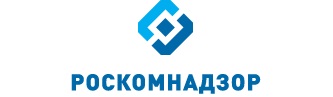 Справкапо результатам анализа деятельностиРоскомнадзора в Центральном федеральном округеза 2017 годМосква 2018Оглавление1. Сведения о контрольно-надзорной деятельности территориальных органов Роскомнадзора в Центральном федеральном округе в 2017 году	41.1. Сведения о контрольно-надзорных мероприятиях	41.2. Сведения о выявленных нарушениях и принятых мерах	91.3. Сведения о работе с обращениями граждан	122.	Сведения о результатах анализа контрольно-надзорной и разрешительно - регистрационной деятельности в сфере связи	142.1.	Результаты анализа таблиц по контрольно-надзорной и разрешительно - регистрационной деятельности в сфере связи территориальных органов в Центральном федеральном округе	142.2. Осуществление мониторинга блокирования запрещенных в Российской Федерации ресурсов в 2017 году	152.3. Результаты работы по противодействию незаконной продаже sim-карт	182.4. Реализация требования о трансляции обязательного общедоступного телеканала субъекта Российской Федерации.	202.5. Результаты взаимодействия территориальных органов Роскомнадзора с филиалами ФГУП «ГРЧЦ» в ЦФО	212.6. Исполнение законодательства Российской Федерации в сфере противодействия легализации (отмыванию) доходов, полученных преступным путем, и финансированию терроризма	222.6. Выводы по результатам анализа деятельности Роскомнадзора в Центральном федеральном округе в сфере связи	223. Выводы по результатам анализа деятельности Роскомнадзора в Центральном федеральном округе в сфере массовых коммуникаций	234. Выводы по результатам анализа деятельности Роскомнадзора в Центральном федеральном округе в сфере защиты прав субъектов персональных данных	354.1 Ведение реестра операторов, осуществляющих обработку персональных данных	354.2 Сравнительные показатели проведенных плановых проверок в сфере персональных данных за 12 месяцев 2016/2017 гг.	384.3 Сравнительные показатели проведенных внеплановых проверок в сфере персональных данных за 12 месяцев 2016-2017 гг.	404.4 Сравнительные показатели проведенных плановых мероприятий СН в сфере персональных данных за 12 месяцев 2016-2017 гг.	414.5. Количество составленных протоколов об АП в сфере персональных данных	424.6. Количество выданных предписаний за 12 месяцев 2017 г.	434.7. Количество поданных заявлений в суд о привлечении к административной ответственности	444.8. Итоги деятельности по обращениям граждан в 2017 году	444.9. Факты реализации проекта «Ладошки» в Центральном федеральном округе.	454.10. Факты реализации проекта «Genetic-test» в Центральном федеральном округе.	544.11. Публичная деятельность территориальных управлений в сфере персональных данных в 2017 году.	604.11. Проблемы и выводы по результатам деятельности территориальных управлений в сфере защиты прав субъектов персональных данных.	715. Кадровая ситуация в Центральном федеральном округе в 2017 году. Проблемные вопросы	……………………………………………………………………………………………………716. Профилактическая работа	757. Методическая и практическая помощь Управлению Роскомнадзора по Республике Крым и городу Севастополь	788. Координация деятельности ТО в ЦФО	798.1. Контроль достижения показателей основной деятельности, установленных решением Координационным советом руководителей территориальных органов Роскомнадзора в Центральном федеральном округе	798.2. Плановые комплексные проверки ТО в ЦФО.	838.3. Обобщение, анализ проведенных проверок контролирующими органами.	869. Выводы, проблемы и трудности, возникающие в деятельности ТО в ЦФО	861. Сведения о контрольно-надзорной деятельности территориальных органов Роскомнадзора в Центральном федеральном округе в 2017 годуНа 31.12.2017 в Центральном федеральном округе осуществляют деятельность 361 879 объектов надзора: владельцы лицензий на осуществление деятельности в области оказания услуг связи: 64 849;владельцы лицензий на осуществление деятельности в области телевизионного и радиовещания: 9 061;владельцы лицензий на осуществление деятельности в области воспроизведения аудиовизуальных произведений и фонограмм: 57;пользователи РЭС: 30 282;пользователи ВЧУ: 82;владельцы франкировальных машин: 950;операторы информационных систем: 14;операторы, осуществляющие обработку персональных данных: 
256 584;1.1. Сведения о контрольно-надзорных мероприятияхСравнительные данные по проведенным мероприятиямгосударственного контроля (надзора) за 12 месяцев 2016-2017 гг.С введением «надзорных каникул» с 1 января 2016 года по 31 декабря 2018 года федеральным законом № 246-ФЗ «О внесении изменений в Федеральный закон «О защите прав юридических лиц и индивидуальных предпринимателей при осуществлении государственного контроля (надзора) и муниципального контроля» сохраняется тенденция к уменьшению количества плановых проверок, так в 2017 году наблюдается снижение на 19,19% по сравнению с 2016 годом. Также снижается количество проверок во взаимодействии, что является следствием применения в округе концепции «адресного» планирования, которая предполагает наличие конкретного основания для включения юридического лица в план проведения плановых проверок. При этом количество мероприятий систематического наблюдения (СН) возросло на 9,4% по сравнению с 2016 годом. В 2017 году наблюдается снижение среднего количества проверок, приходящихся на одно ТО в ЦФО, на 13,6% по сравнению с аналогичным периодом в 2016 году. Количество проведенных проверок в ЦФО за 12 месяцев 2016/2017 гг.Стоит отметить, что на фоне общей тенденции к снижению количества проведенных проверок имеется увеличение количества проведенных мероприятий (ПЛП + НПЛН) в ТУ по Брянской (на 1,5%) и Владимирской (на 6,1%) областям.Плановые проверкиЗа 2017 г. количество плановых проверок снизилось на 16,9% по сравнению с 2016 г в округе. Однако по результатам анализа было установлено, что в 2017 г. в Управлениях по Белгородской области (+10%), Смоленской области (+13,3%) и Тамбовской области (+5,6%) количество плановых проверок возросло.Внеплановые проверкиУ большинства территориальных органов Роскомнадзора Центрального федерального округа (ТО в ЦФО) количество проведенных внеплановых проверок за отчетный период уменьшилось (на 10.8% в округе) по сравнению с аналогичным периодом 2016 года. Вместе с тем в округе имеются и исключения по данным показателям: Брянская область (+4,6%), Владимирская область (+18,6%) и Тульская область (+8,3%).Детальный анализ по каждому Управлению представлен в таблице ниже.Мероприятия СНТО в ЦФО проведено 4632 мероприятия СН. Для сравнения за аналогичный период 2016 года проведено 4234 мероприятия систематического наблюдения. Общее количество проведенных мероприятий СН увеличилось на 9,4% в сравнении с прошлым отчетным периодом. Средние показатели за 12 месяцев 2017 и 2016 года, представленные на диаграмме ниже, подсчитаны без учета Управления по ЦФО и позволяют оценить количество проведенных мероприятий СН ТО в ЦФО.Среднее количество проведенных мероприятий СН увеличилось на 7,51%. Стоить отметить, что из года в год количество мероприятий СН относительно стабильно. Однако в ТО по Ивановской области (+23,13%), Орловской области (+18,89%), Смоленской области (+18,07%) и Тульской области (+14,84%) наблюдается значительное увеличение мероприятий СН. Вместе с тем, в ТО по Воронежской области количество мероприятий СН снизилось в 2017 году на 8,02%.Сравнение количества СН за 12 месяцев 2016/2017 гг. (без учета ТО по ЦФО) В ТО по ЦФО количество мероприятий СН возросло на 22,5% в 2017 г. по сравнению с 2016 годом. Планы проведения плановых проверок и планы деятельности ТО в ЦФО за 2017 год выполнены во всех территориальных Управлениях в полном объеме.Сведения об отмененных и непроведенных плановых проверкахВ 2017 году общее количество отмененных мероприятий составило 11 мероприятий контроля (надзора), а количество непроведенных – 17.Сведения об отмененных и непроведенных внеплановых проверкахЗа 2017 год в ЦФО не проведено 6 внеплановых проверок во взаимодействии:Центральный федеральный округ – 5;Курская область -1;1.2. Сведения о выявленных нарушениях и принятых мерахТО в ЦФО по итогам проведенных мероприятий государственного контроля и надзора в 2017 году выявлено 9 112 нарушений, составлено 12 709 протоколов об административных правонарушениях, выдано 1 817 предписаний об устранении выявленных нарушений, выдано 4 589 представлений об устранении причин АП.Сравнение показателей (нарушения, протоколы, предписания)за 12 месяцев 2016/2017 гг.В 2017 году также наблюдается стабильное увеличение количества выданных представлений об устранении причин и условий совершения АП на 30,9%.Количество выявленных нарушений за 12 месяцев 2016-2017 гг. 
Согласно представленной диаграмме наблюдается значительное увеличение количества выявленных нарушений в Управлениях по Костромской (64,5%), Орловской (35,7%), Смоленской (27,7%) и Брянской (20%) областях. Существенное снижение количества выявленных нарушений отмечается в Липецкой (-19,4%), Калужской (-18,2%), Воронежской и Тверской (-12,5%) областях.Количество выявленных нарушений Управлением Роскомнадзорапо Центральному федеральному округу за 12 месяцев 2016/2017 гг.Среди ТО неизменным лидером по количеству составленных протоколов об АП в рамках проведенных контрольно-надзорных мероприятий остается Управление по ЦФО. Доли составленных протоколов от общего числа по всем ТО в ЦФО представлены на диаграмме ниже. Количество составленных протоколов за отчетный период 2017 г.Ситуация в 2017 году по показателю количества выданных предписаний складывается следующим образом.По-прежнему, ввиду большего количества объектов надзора, лидирует Управление по ЦФО. Доли остальных ТО представлены на диаграмме ниже.Количество выданных предписаний за отчетный период 2017 года Стоит отметить, что при осуществлении контрольно-надзорной деятельности в округе всё больше применяется такая мера воздействия, как представления об устранении причин и условий, способствовавших совершению административного правонарушения, в то же время сокращается количество выдаваемых предписаний.	Вместе с тем, в ходе реализации своих полномочий ТО в ЦФО выявляются нарушения и вне проведенных МНК. Так в 2017 году вне МНК было выявлено  нарушений. В соответствии с требованиям КоАП РФ по данным нарушениям было составлено 7 569 протоколов об АП.	Безусловным лидером по количеству составленных протоколов об АП вне МНК является ТО по ЦФО (4 526 протоколов об АП или 60%). Доли остальных То в ЦФО представлены на диаграмме ниже:1.3. Сведения о работе с обращениями гражданЗа отчетный период 2017 года в ТО в ЦФО поступило 38 184 обращений граждан, из них 28 589 поступило непосредственно в Управление по ЦФО, что составляет 74,8% от общего количества. Наименьший объем обращений в отчетном периоде был получен Управлением по Орловской области (388). Самые же высокие показатели, исключая Управление по ЦФО, у Управлений по Воронежской (1 069), Ярославской (866) и Тамбовской (723) областям.Динамика увеличения количества обращений, поступивших в 2017 году в адрес ТО в ЦФО по сравнению с 2016 годом, представлена ниже.	В отчетном периоде максимальный прирост количества обращений граждан установлен в Белгородской области (+98%), Тульской области (+56%), Смоленской области (+54%) и Рязанской области (+51%). Динамика на снижение количества поступающих обращений наблюдается только в Тамбовской области (-28%).В целом в округе средняя динамика в территориальных управлениях составляет 35,6%.	В ТО в ЦФО количество поступивших обращений в 2017 году увеличилось на 6,5% по сравнению с 2016 годом.По данным ИСС Роскомнадзора в Центральном федеральном округе рассмотрено 3 обращения с нарушением сроков:Брянская область – 1;Ярославская область – 2.По 29 материалам нарушены сроки перенаправления:Брянская область – 3;Владимирская область – 7;Воронежская область – 2;Ивановская область – 8;Курская область -1;Орловская область – 1;Смоленская область – 4;Тульская область – 1;Ярославская область – 1;ТО по ЦФО – 1.В связи с высокой долей поступающих обращений граждан в сфере защиты прав субъектов персональных данных в Управление по ЦФО, в рамках федерального округа принято решение о перенаправлении обращений в ТО по месту жительства заявителя.2.	Сведения о результатах анализа контрольно-надзорной и разрешительно - регистрационной деятельности в сфере связиВ 2017 году, как и в 2016 году зонами высокого риска для безопасности граждан и государства в сфере связи являются: незаконная реализация идентификационных модулей подвижной радиотелефонной связи (sim – карт);оказание услуг по доступу к сети интернет без надлежащей идентификации пользователей;ограничения операторами связи доступа к запрещенному к распространению контенту в сети интернет; деятельность операторов связи, связанная с возможными нарушениями законодательства о противодействии отмыванию доходов и финансированию терроризма.2.1.	Результаты анализа таблиц по контрольно-надзорной и разрешительно - регистрационной деятельности в сфере связи территориальных органов в Центральном федеральном округеУ всех ТУ наблюдается незначительное изменение количества операторов связи. Управления по Ивановской, Курской, Орловской, Смоленской и Тамбовской областям снизили свой показатель по количеству владельцев ТСС, использующих РЧС, более чем на 10%.У всех ТО в ЦФО, кроме Управления по ЦФО количество лицензий на оказание услуг связи изменилось незначительно. У Управления по ЦФО данный показатель снизился на 16%.По количеству РЭС положительная динамика, превышающая 10%, по сравнению с 2016 годом, наблюдается только у Брянского (17%) и Липецкого (11%) управлений. Количество РЭС уменьшилось у Управления по Тверской (23,4%) и Орловской (10,5%) области. У остальных Управлений наблюдается отрицательная и положительная динамика, не превышающая 10%.Количество владельцев франкировальных машин уменьшилось у Управлений по Белгородской (11,8%), Воронежской (10,6%), Курской (21%), Липецкой (10,4%), Смоленской (33,3%), Тверской (11%) и Ярославкой (12,2%) областям. Наибольший процент уменьшения владельцев франкировальных машин наблюдается в ТО по ЦФО (24,7%). У ТО по Ивановской и Тамбовской областям данный показатель увеличился более чем на 10%. У остальных Управлений отмечается изменение, не превышающее более 10%.Следует отметить, что показатели разрешительной-регистрационной деятельности, а равно как и их динамика, в большинстве своем, не зависят от деятельности ТО, а лишь отражают процессы, происходящие в экономике страны или региона.2.2. Осуществление мониторинга блокирования запрещенных в Российской Федерации ресурсов в 2017 годуТО в ЦФО продолжена работа по мониторингу блокирования запрещенных в Российской Федерации ресурсов.Для эффективного взаимодействия и оперативного обмена информацией по указанному направлению в практику в округе введено еженедельное (по четвергам) проведение ВКС, в ходе которых заслушиваются доклады руководителей ТО в ЦФО о состоянии дел в субъекте, в том числе и по блокированию. По итогам совещаний в ТО в ЦФО направляются аналитические материалы с перечнем актуальных вопросов и поручений. Выстроенная таким образом координационная работа позволяет не только максимально оперативно обмениваться информацией, выявлять и устранять возникающие недочеты, но и позволяет говорить о повышении результативности деятельности округа по данному направлению.На территории ЦФО зарегистрировано в налоговых органах и оказывают услуги доступа к сети Интернет 1 537 оператор связи - это более 70% от общего количества операторов связи РФ. Наибольшее число операторов (1141) находятся в Москве и Московской области.По состоянию на 31.12.2017 количество операторов связи, которые не блокируют более 1%, - 27.Таким образом, качество блокирования постепенно улучшается.В ходе выполнения плановых задач мониторинга с использованием АС «Ревизор» в январе 2017 года было выявлено 319 операторов связи (20% от общего количества операторов, зарегистрированных в ЦФО), некорректно осуществляющих блокировку по IP-адресам из реестра ЕАИС. По состоянию на 31.12.2017 количество операторов связи, блокирующих менее 99% доступа к запрещенным ресурсам:ТО по ЦФО – 26;ТО по Тульской области – 1.По состоянию на 31.12.2017 рассмотрено 1036 актов мониторинга, составлено 759 протоколов.Работа, проводимая в данном направлении, уже показала свои положительные результаты. Отмечено снижение количества операторов связи, не блокирующих больше 1% запрещенных ресурсов.	Во исполнение поручения руководителя Службы, начиная с первого квартала 2016 года, организован постоянный контроль мониторинга блокирования публичных точек доступа Wi-Fi.За 12 месяцев 2016 года, на момент начала проведения проверок на предмет блокирования доступа к ресурсам сети Интернет, находящихся на «вечной» блокировке, было проверено 8680 Wi-Fi точек на территории федерального округа (в г. Москве и Московской области – 3110). Выявлено 2276 фактов неосуществления идентификации и 90 фактов неблокирования ресурсов. По результатам составлено 73 административных протокола.В 2017 году проведены проверки 6547 Wi-Fi точек на территории федерального округа (в г. Москве и Московской области – 1039). Выявлено 507 фактов (в 4,5 раз меньше чем в 2016 году) неосуществления идентификации.Такой результат свидетельствует об эффективности работы специалистов ТУ и возрастании дисциплины со стороны организаторов точек доступа Wi-FiПовторные проверки WI-FI точек, на которых ранее отсутствовала идентификация, показали, что идентификация осуществляется. 2.3. Результаты работы по противодействию незаконной продаже sim-картВ 2017 году в округе во взаимодействии с органами МВД проведено 295 совместных мероприятий по пресечению незаконной продажи sim-карт. Совместные мероприятия были проведены в местах массового скопления людей (в Москве - аэропортах Шереметьево, Домодедово, Внуково, Ленинградском, Казанском, Савеловском и Курском железнодорожных вокзалах, в торговом центре «Горбушкин Двор», на улицах Щелковская, Днепропетровская, Стрелецкая, у станции метро Речной вокзал, в г. Сергиев – Пасад, в г. Мытищи).В результате проведения совместных мероприятий изъято 65037 sim-карт. По результатам рассмотрения поступивших материалов вынесено 210 постановлений, по ст. 13.29 КоАП РФ – 143, по ст. 13.30 КоАП РФ – 67.Мероприятия по проверке законности реализации sim -карт проводятся с 2016 года. Помимо контрольных рейдов по точкам продажи, применяются и профилактические формы работы, как с операторами связи, так и с населением – семинары, видео-конференцсвязь, онлайн-конференции, социальная реклама. По федеральным и региональным телеканалам транслируется ролик о необходимости покупки sim -карт исключительно с заключением договора с оператором связи, а также ролики социальной рекламы об опасностях покупки sim -карт.2.4. Реализация требования о трансляции обязательного общедоступного телеканала субъекта Российской Федерации.Во исполнение п. 7 протокола аппаратного совещания от 10.04.2017 
№ 14-ас была организована и проведена работа с операторами связи. С операторами, нарушающими требования законодательства о трансляции обязательных общедоступных телеканалов на 21 позиции, проводился анализ причин неисполнения законодательства Российской Федерации по каждому конкретному оператору с предложениями, касающимися урегулирования вопроса с началом трансляции данных телеканалов, устанавливались сроки, когда данные операторы связи приступят к трансляции обязательных общедоступных телеканалов субъектов РФ, принимались  соответствующие меры реагирования по факту неисполнение законодательства РФ в части трансляции обязательных общедоступных телеканалов субъектов РФ на 21 позиции.До недавнего времени на территории РФ было 20 обязательных общедоступных телевизионных каналов обязательных к распространению всеми операторами связи. В настоящее время субъекты РФ получили возможность для формирования местного информационного поля – региональный обязательный общедоступный канал. Несмотря на то, что в округе довольно много региональных телеканалов, требования, предъявляемые для выхода на конкурс в части % национальной контентной насыщенности и охвата территории, стали для многих преградой. Это наглядно подтверждается статистикой поданных заявок в ЦФО. 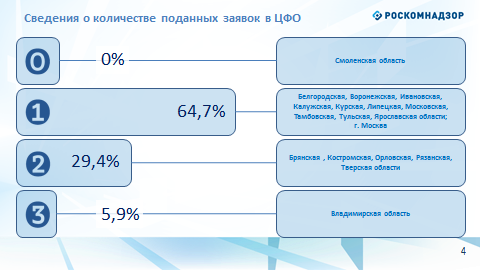 В большинстве регионов на конкурс была подана всего 1 заявка, а в Смоленской области заявок не было подано вообще. Более того, в некоторых регионах были случаи отзыва заявок, например, в Брянской области.По состоянию на 31 декабря 2017 года в целом по округу 100% операторов кабельного телевидения выполнили требование по трансляции обязательного общедоступного телеканала субъекта РФ (ООТС) на 21 кнопке.2.5. Результаты взаимодействия территориальных органов Роскомнадзора с филиалами ФГУП «ГРЧЦ» в ЦФОПо состоянию на 31.12.2017 на территории ЦФО зарегистрировано 532 317 действующих РЭС. Наибольшее количество РЭС зарегистрировано на территории Москвы и Московской области – 296 350 действующих РЭС.В 2017 году предприятиями радиочастотной службы совместно с ТО в ЦФО проведены мероприятия по повышению результативности взаимодействия.Всего с начала 2017 года были направлены сообщения по 5 443 РЭС с признаками нарушений. За отчетный период РЭС, у которых признаки нарушений не подтвердились, отсутствуют. По 18 РЭС проводится работа. На 31.12.2017:- составлено 12 043 протокола об АП, по сравнению с аналогичным периодом прошлого года количество составленных протоколов об АП (11 629) увеличилось на 3,5%, - выдано предписаний за текущий период – 1 218, по сравнению с аналогичным отчетным периодом 2016 (1392) снизилось на 12,5%,- сумма наложенных штрафов  - 29 453 740 руб., что меньше на 5,5% относительно прошлого года (31 140 450 руб.).Во исполнение п.5 протокола совещания Роскомнадзора от 20.02.20127 №7-ас разработаны планы-графики на 2017 год проведения стажировок и совместных практических занятий сотрудников территориальных управлений и радиочастотной службы. Согласно планам – графикам, всеми ТО в ЦФО и Управлениями филиала ФГУП «ГРЧЦ» в ЦФО проводятся практические занятия с целью повышения квалификации и компетентности сотрудников.С марта 2017 года под председательством руководителя Управления Роскомнадзора по ЦФО, ежемесячно проводятся совместные совещания в режиме ВКС по вопросам взаимодействия ТО в ЦФО и Управлений филиала ФГУП «ГРЧЦ» в ЦФО. Особое внимание уделяется проблемным вопросам и способам их решения.В результате данной работы снизилось время рассмотрения материалов радиоконтроля Управлениями для принятия мер. Взаимодействие с подразделениями радиочастотной службы составляет 99,7 %, что на 0,7 % лучше аналогичного периода 2016 года.ТУ совместно с подразделениями радиоконтроля приняли участие в обеспечении значимых общественных и спортивных мероприятий, в том числе, в период Кубка мира по самбо «Мемориал А. Харлампиева» 2017 и в период проведения Кубка конфедераций FIFA 2017 и Финальной жеребьевки Чемпионата мира по футболу 2018, проведения прямой линии Президента Российской Федерации В.В. Путина и единого дня голосования.2.6. Исполнение законодательства Российской Федерации в сфере противодействия легализации (отмыванию) доходов, полученных преступным путем, и финансированию терроризмаТак, ТО в ЦФО на 2017 год запланировано 59 проверок ПОД/ФТ, из них за 12 месяцев проведено 59 проверок, что составляет 100% от запланированных. Управлением по ЦФО в отчетном периоде проведены 3 внеплановые проверки ПАО "ВымпелКом", ООО "Т2 Мобайл" и ПАО «Мегафон» по проверке исполнения предписаний.По результатам проведенных проверок в округе возбуждено 42 административных дела и вынесено 40 постановлений о привлечении к административной ответственности. По 1 материалу ТО по Орловской области, по итогам рассмотрения, вынесено постановление о прекращении производства по делу в связи с малозначительностью совершенного административного правонарушения. По 1 материалу ТО по ЦФО вынесено постановление о прекращении производства по делу, в связи с наличием по одному и тому же факту нарушения нескольких постановлений о привлечении к административной ответственности/отказе в привлечении к административной ответственности.2.6. Выводы по результатам анализа деятельности Роскомнадзора в Центральном федеральном округе в сфере связиВ Центральном федеральном округе сосредоточено особое внимание на вопросах проведения профилактической работы, при этом рекомендовано использовать способ рассылок информационных писем средствами электронной почты, как наименее затратный и удобный. В рамках профилактической работы проводятся семинары с операторами связи, в ходе которых рассматриваются актуальные темы и проблемные вопросы, возникающие в их деятельности. Особое внимание уделяется операторам, в деятельности которых в течение года выявлено несколько нарушений норм действующего законодательства.Отдельное внимание в округе уделяется взаимодействию с радиочастотной службой. Постоянное участие представителей ФГУП «ГРЧЦ» в ЦФО в окружных мероприятиях, а также организация ежемесячных ВКС, входе которых обсуждаются наиболее приоритетные задачи и цели, а также способы их достижения позволили сократить время рассмотрения ТО в ЦФО материалов по радиоконтролю и принятия по ним мер реагирования.Положительная динамика такого взаимодействия отмечается и при анализе результатов блокировки операторами связи запрещенных Интернет ресурсов, и при анализе результатов мониторинга Wi-Fi точек.Проблемные вопросы в сфере связи.В ходе формирования отчетов, необходимость получения сведений с использованием функционала ЕИС 2.0 выявила ряд проблем. Установленная на данный момент форма справки (квартальной и годовой) предполагает простое переписывание сведений из ЕИС в форму электронной таблицы отчёта, что фактически создаёт условия для ошибок, зачастую связанных с человеческим фактором (разное понимание сотрудниками того, как и что следует заполнять).Также в ходе рассмотрения жалоб граждан на постановления о привлечении к административной ответственности и определения об отказе в возбуждении дел об административных правонарушениях также выявлена необходимость доработки функционала ЕИС 2.0. Так в настоящее время в системе не предусмотрена возможность вынесения решения по жалобе, либо определения о возвращении жалобы по результатам ее рассмотрения вышестоящим должностным лицом.3. Выводы по результатам анализа деятельности Роскомнадзора в Центральном федеральном округе в сфере массовых коммуникацийВ 2017 году установлен ряд приоритетных задач в сфере СМИ	В Центральном федеральном округе статус действующих имеют 5393 средства массовой информации, из них 4134 печатных СМИ, 332 телеканала, 227 телепрограмм, 121 радиопрограмма, 510 радиоканалов, 8 электронных периодических изданий, 54 информационных агентств, 3 видеопрограммы.Количественные показатели проведённых систематических наблюдений в отношении СМИ за 2016 и 2017 год представлены на рисунке 1.По сравнению с аналогичным отчётным периодом 2016 года количество проведённых плановых систематических наблюдений в 2017 году увеличилось на 4%, внеплановых – увеличилось на 47%.Рис. 1За 2017 год в ходе осуществления контрольно-надзорной деятельности ТО в ЦФО выявлено 2503 нарушения законодательства Российской Федерации о СМИ, среди которых:1083 случаев невыхода СМИ в свет более одного года (43% от общего числа нарушений) – статья 15 Закона о СМИ;236 нарушений в части несоблюдения требований о предоставлении обязательного экземпляра документов (9,4% от общего числа нарушений) – статьи 7, 12 Федерального закона от 29.12.1994 № 77-ФЗ «Об обязательном экземпляре документов»; 280 нарушений порядка объявления выходных данных СМИ (11,2% от общего числа нарушений) – статья 27 Закона о СМИ;270 нарушений установленного порядка распространения среди детей продукции средства массовой информации, содержащей информацию, причиняющую вред их здоровью и (или) развитию (11% от общего числа нарушений);167 нарушений, связанных с не уведомлением об изменении местонахождения редакции, доменного имени сайта в информационно-телекоммуникационной сети «Интернет» для сетевого издания, периодичности выпуска и максимального объёма СМИ (6,7% от общего числа нарушений) – ст. 11 Закона о СМИ;167 случаев злоупотреблением свободой массовой информации посредством распространения информации об общественном объединении или иной организации, включенных в опубликованный перечень общественных и религиозных объединений, иных организаций (6,7% от общего числа нарушений); 123 злоупотребления свободой массовой информации посредством использования средств массовой информации для распространения материалов, содержащих нецензурную брань (5% от общего числа нарушений); Составлено 623 протокола об административных правонарушениях.Управлениями самостоятельно вынесено 228 постановлений. Судами – 831.Наложено административных штрафов в размере 6 108 900 рублей. Взыскано административных штрафов в размере 5 366 950 рублей – 87,86% от общей суммы наложенных штрафов.За 2017 год в сравнении с 2016 годом наблюдается увеличение количества составленных протоколов об административных правонарушениях на 40% при увеличении числа выявленных нарушений на 24%. Здесь необходимо отметить, что в 2017 году ТО начали составлять административные протоколы без проведения мероприятий по контролю в отношении СМИ и вещателей, т.е. по факту непосредственного обнаружения нарушений посредством мониторинга. Стоит отметить, что в 2017 году в отношении 26% выявленных нарушений в сфере СМИ составлены протоколы об административных правонарушениях, в 2016 – в отношении 23% нарушений.При этом стоит учитывать, что при проведении мероприятий госконтроля в сфере СМИ около 50% выявляемых нарушений, составляют нарушения, которые либо: не образуют состав административного правонарушения (не выход СМИ в свет более 1 года) – более 45%;срок привлечения за данное правонарушение истёк (например, статья 20 Закона о СМИ - непредставление устава редакции или заменяющего его договора в регистрирующий орган в течение трех месяцев со дня первого выхода в свет (в эфир) средства массовой информации) – около 5%;появились новые обстоятельства, не подтверждающие признаки ранее выявленного нарушения (например, на момент проведения систематического наблюдения у получателей обязательного экземпляра документов отсутствовала информация о направленных экземплярах печатных изданий в установленные сроки, при этом отправителем экземпляров в территориальный орган представлен документ, подтверждающий выполнение норм законодательства).За 2017 год в ходе государственного контроля (надзора) проведено 16 проверок соблюдения лицензионных требований владельцами лицензий на осуществление деятельности по телерадиовещанию, из них плановых – 11 (на 48% ниже показателей 2016 года), внеплановых – 5 (на 60% выше, чем в 2016 году).Уменьшение количества проверок связано с продолжением курса по снижению административной нагрузки на бизнес.В отчётном периоде проведено на 64% меньше чем в 2016 году плановых и на 38% больше чем в 2016 году мероприятий СН в отношении вещательных организаций. Количественные показатели проведённых мероприятий систематического наблюдения в отношении вещательных организаций 2016, 2017 годов представлены на рисунке 2.Рис. 2По результатам контрольных мероприятий выявлено 665 нарушений, среди которых часто допускаемые: а) лицензионные условия и требования (ст. 31 Закона о СМИ и подпункта «а» п. 4 Положения о лицензировании телевизионного вещания и радиовещания, утверждённого постановлением Правительства Российской Федерации от 08.12.2011 № 1025): 81 нарушение в связи с несоблюдением объёмов вещания (13,5% от общего числа нарушений);66 случаев несоблюдения программной направленности телеканала или радиоканала или нарушений программной концепции вещания (11% от общего числа нарушений);18 нарушений территории распространения телеканала и радиоканала (3% от общего числа нарушений).б) обязательные требования105 случаев нарушения порядка предоставления обязательного экземпляра документов (17,5% от общего числа нарушений) – ст. 12 Федерального закона от 29.12.1994 № 77-ФЗ «Об обязательном экземпляре документов»); 90 случаев, связанных с нарушением порядка объявления выходных данных (15% от общего числа нарушений) – ст. 27 Закона о СМИ. в) главы 3 Федерального закона от 29.12.2010 г. №436-ФЗ "О защите детей от информации, причиняющей вред их здоровью и развитию"86 нарушение установленного порядка распространения среди детей продукции средства массовой информации, содержащей информацию, причиняющую вред их здоровью и (или) развитию(14,4% от общего числа нарушений);г) части 3 статьи 16 Федерального закона от 23.02.2013 № 15-ФЗ «Об охране здоровья граждан от воздействия окружающего табачного дыма и последствий потребления табака»42 случая неисполнения обязанности трансляции социальной рекламы о вреде потребления табака при демонстрации аудиовизуальных произведений, включая теле- и видеофильмы, теле-, видео- и кинохроникальных программ, в которых осуществляется демонстрация табачных изделий или процесса потребления табака (7% от общего числа нарушений).Составлено 707 протоколов об административных правонарушениях.Самостоятельно по протоколам об административных правонарушениях вынесено 157 постановлений, судами – 538.Наложено административных штрафов на сумму 4 100 350 рублей. Взыскано административных штрафов на сумму 2 658 850 рублей.За 2017 год на 89% увеличилось количество составленных протоколов (от показателей 2016 года), при увеличении числа нарушений на 75%.Количественные показатели деятельности ТО в ЦФО по итогам проведённых мероприятий госконтроля в отношении телерадиовещательных организаций В округе проводится мониторинг СМИ с использованием автоматизированной системы мониторинга СМК вместе с сотрудниками филиала ФГУП «ГРЧЦ» В ЦФО в Центральном федеральном округе на подведомственных ТО территориях, а также анализ контента СМИ в рамках плановых проверок лицензиатов, систематического наблюдения в отношении вещателей и СМИ.За 2017 год в соответствии с п.9 Протокола совещания Роскомнадзора №14-ас от 10.04.2017 от "мониторщиков" радиочастотной службы поступила информация в отношении проведения 436 несогласованных мероприятий.Подобного рода информация оперативно направляется ТО в ЦФО в Управление Генеральной прокуратуры Российской федерации в ЦФО. Окружное управление в обязательном порядке осуществляет обмен информацией по поступившим и направленным в прокуратуру материалам. В ежедневном режиме силами 39 специалистов территориальных подразделений филиала ФГУП «ГРЧЦ» В ЦФО в ЦФО осуществляется мониторинг в отношении 3 591 СМК.Специалистами филиала ФГУП «ГРЧЦ» В ЦФО в ЦФО осуществлен мониторинг в отношении 135 823 выпусков СМК, выявлено 15 482 материалов с признаками нарушений законодательства Российской Федерации о СМИ, 14 497 из которых были подтверждены специалистами ТО в ЦФО.Динамика взаимодействия по системе МСМК представлена в таблице ниже.Таблица 1Информация о взаимодействии с ФГУП «ГРЧЦ» В ЦФО в 1 полугодии 2017 годаНаибольшее количество нарушений выявляется в Брянской, Владимирской, Ивановской, Липецкой и Тверской областях. Анализ показывает, что основной вклад дают одни и те же СМИ в этих регионах, в Липецке GOROD48.ru, в Твери «Твоё информационное агентство», в Брянске «Брянск Today», во Владимире «ПроВладимир» и «ИнтернетКовров», в которых в комментариях читателей выявляется больше всего фактов злоупотребления свободой массовой информации. В основном это комментарии, которые содержат нецензурную брань. Абсолютным лидером в округе является ТО по ЦФО, которым из 13 068 материалов с признаками нарушений подтверждено 12 178 материалов. Проведено 134 внеплановых СН СМИ, по результатам которых был составлен 261 административный протокол.В остальных регионах информационный ландшафт ровный. В 2017 году деятельность в сфере массовых коммуникаций ТО в ЦФО была по-прежнему направлена на профилактическую работу с редакциями СМИ и представителями вещательных организаций с целью уменьшения выявляемых в результате проведения МНК нарушений с формальным составом. Из 3279 МНК, проведённых ТО, нарушения были выявлены в 1791 (55%).В целом за 2017 год количество нарушений с «формальным» составом по сравнению с 2016 годом уменьшилось с 52% до 30% (на 22%).Количественные показатели выявленных нарушений представлены ниже.Кол-во выявленных нарушений в МНК за 12 месяцев 2017г.,без учета Управления Роскомнадзора по ЦФО.В результате деятельности ТО в ЦФО можно отметить, что в настоящее время в округе оформление документов по результатам мероприятий приводится к единообразию, а также разработана справка по записи эфира в формате Excel, которая используется в округе при проведении мероприятий СН вещ. Совместное проведение обучающих мероприятий в округе показало свою эффективность, и данная деятельность будет продолжена в дальнейшем.Во исполнение поручения Роскомнадзора от 07.03.2017 № 04СВ-18259 в целях повышения эффективности мероприятий государственного контроля (надзора) в сфере массовых коммуникаций во всех ТО в ЦФО созданы рабочие группы по анализу случаев, связанных с предоставлением некачественных записей эфиров телеканалов или радиоканалов, а также их непредставлением.С момента создания рабочих групп случаи предоставления филиалом ФГУП «ГРЧЦ» В ЦФО в Центральном федеральном округе некачественных записей эфиров телеканалов или радиоканалов, а также их непредставлением уменьшились или вообще прекратились, в связи с чем заседания не проводились в ТО по Владимирской, Воронежской, Костромской, Курской, Липецкой, Орловской, Рязанской, Тульской и Ярославской областям.Всего за 2017 год было предоставлено 44 некачественных записи эфиров телеканалов или радиоканалов.Наибольшее количество некачественных записей эфиров телеканалов и радиоканалов было предоставлено в ТО по ЦФО – 10, Тамбовской области – 6.Еженедельно информация о предоставлении некачественных записей, с указанием причин их предоставления направляется в УРРКНСМК окружным управлением.Результатом обучающих мероприятий и проведение ежемесячных стажировок сотрудников ТО и сотрудников радиочастотной службы не только в сфере вещания, но и в сфере средств массовой информации является то, что во многих ТО доля нарушений содержательного характера составляет в основном более 30% от числа все нарушений. Необходимо отметить, что ТО по Липецкой и Смоленской областям являются по данному направлению лидерами.Таблица 5Во исполнение пункта 3 раздела 1 протокола от 16.03.2017 № 20-пр. с целью повышения качества анализа контента радиоканалов и телеканалов в 2017 году окружным управлением были проведены обучающие мероприятия с сотрудниками ТО в ЦФО с участием представителей территориальных подразделений филиала ФГУП «ГРЧЦ» в ЦФО.26.04.2017 с представителями службы радиоконтроля было проведено занятие по оформлению результатов мероприятий СН Вещ, в части указания в заключениях информации о мощности передатчика и о среде вещания;26.04.2017 с представителями отдела мониторинга СМИ занятие по исполнению требований законодательства о детях в части размещения знаков информационной продукции в анонсах телепередач и др.31.05.2017 без участия представителей радиочастотной службы проведено обучающее занятие по совершенствованию формы справки о результатах записи эфира при проведении МНК в сфере ТВР с учетом рекомендаций начальника УРРКНСМК Т.В. Денискиной на коллегии Роскомнадзора в апреле 2017 года по теме "Качественный анализ записи эфира как способ повышение государственного контроля в сфере телерадиовещание".15-16 августа 2017 года в рамках совместного совещания руководителей ТО Роскомнадзора в ЦФО с руководством филиала ФГУП «ГРЧЦ» в ЦФО и начальниками управлений по субъектам РФ, входящим в состав ЦФО в г. Смоленске обсуждались проблемные вопросы, возникающие при организации деятельности, проводилась выработка совместных путей их решения и рекомендаций по совершенствованию взаимодействия.06.07.2017 на совместной ВКС с филиалом ФГУП «ГРЧЦ» в ЦФО было проведено обучающее мероприятие по качественному анализу записей эфира теле/радиоканалов и обсуждены изменения в Регламенте взаимодействия ТО Роскомнадзора с филиалом ФГУП «ГРЧЦ» в ЦФО, утвержденные приказом Роскомнадзора от 13.06.2017 № 104.07.09.2017 на совместном совещании, проведенном с начальниками управлений филиала ФГУП «ГРЧЦ» в ЦФО и руководителями ТО в ЦФО, проведен инструктаж по подготовке и проведению выборов, анализ причин отказов ТО ЦФО в принятии мер по нарушениям, поступившим от «мониторщиков» по АС МСМК, даны единые рекомендации, анализ причин большого процента выявляемых нарушений с «формальным» составом и даны предложения по конкретным действиям, направленным на достижение установленного показателя по итогам года, а также были заслушаны доклады о ходе мониторинга конкурсных городов в 3 квартале 2017 года и по качеству анализа записей эфира.13.09.2017 в рамках Учебно-методического сбора, организованного ФГУП «ГРЧЦ» в ЦФО для сотрудников подразделений мониторинга СМК округа было проведено совещание в режиме ВКС с сотрудниками ТО в ЦФО по обсуждению причин отказов в подтверждении признаков нарушений, выявленных сотрудниками радиочастотного центра и поступивших в ТО по системе АС МСМК. 09.10.2017 года проведено совместное практическое занятие и обмен опытом по вопросам работы с БПАС.13.12.2017 проводилось обучающие мероприятия в сфере массовых коммуникаций по вопросам соблюдения лицензионных и обязательных требований в сфере ТВР. 26.12.2017 года Управлением Роскомнадзора проведен семинар с представителями учредителей и редакций СМИ по разъяснению требований законодательства РФ о средствах массовой информации и недопустимости злоупотребления свободой массовой информации, на котором присутствовали представителя ГРЧЦ «ЦФО».Одной из задач проведения МНК является постоянная актуализация общероссийского реестра средств массовой информации, что предусматривается каждым ТО в ЦФО при планировании. Из 3168 выявленных нарушений за 2017 год 1083 (34%) нарушения выявлены по ст.15 Закона о СМИ в части невыхода в свет СМИ более 1 года. Необходимо отметить, что в ТО по Брянской, Курской, Липецкой и Смоленской областям доля МНК с нарушениями ст.15 Закона о СМИ незначительная по сравнению с прошлым периодом, что указывает на эффективную и постоянную «чистку» реестра зарегистрированных СМИ на подведомственной территории. В округе в отчётном периоде были доведены до логического конца все МНК 2015 года.По состоянию на 29.12.2017 закрыто 96,2% всех мероприятий, в которых были выявлены нарушения в 2016 году. На 100 % закрыли МНК все ТО в ЦФО кроме Управления по ЦФО, у которого закрыто 89,4% МНК из 564 МНК с нарушениями. На 29.12.2017 в Управлении Роскомнадзора по ЦФО не завершено 60 мероприятий 2016 г., в ходе которых выявлен невыход СМИ в свет (в эфир) более 1 года и на контроле получение решений судов по искам Управления о признании свидетельств о регистрации СМИ не действительными.С начала 2017 года было завершено и снято с контроля 980 мероприятий контрольно-надзорной деятельности, что составляет 54,7%.от общего количества МНК с выявленными ТО нарушениями.В 2017 году всем управлениям округа удалось выполнить задачу по закрытию мероприятий контроля и надзора, достигнув показателя в среднем 50 % и выше, кроме Управления по ЦФО.Лидерами по закрытию мероприятий в 2017 году являются ТО по Липецкой (89 %), Курской (84 %), Белгородской (77%), Ярославской (76 %) и Рязанской (71 %) областям.В округе продолжается курс на профилактику нарушений действующего законодательства Российской федерации в сфере массовых коммуникаций.Все ТО в ЦФО по состоянию на 31.12.2017 достигли 100% уровня охвата профилактическими мероприятиями.Стоит также отметить, что в результате работы по направлению профилактических писем, которая была начата окружным управлением в 2016 году и продолжается до сих пор в плановом режиме, идет определенная отдача в части получения решений учредителей о прекращении деятельности СМИ, что, соответственно, также уменьшает количество СМИ, подлежащее охвату профилактическими мероприятиями в 2017 году.В округе в отчётный период в рамках Координационного совета руководителей ТО в ЦФО и совместного совещания руководителей ТО в ЦФО и начальников управлений радиочастотной службы представителями окружного управления были проведены семинары с главными редакторами СМИ, распространяемыми в Туле и Тульской области, Смоленске и Смоленской области, Брянске и Брянской области. В качестве мер по охвату лицензиатов-вещателей и действующих СМИ проводятся семинары, в каждом ТО установлены дни консультаций с учредителями и представителями редакций вновь зарегистрированных СМИ. 	Также в округе активно проводится адресная профилактическая работа с теми представителями редакций, которым удалось избежать административного наказания в связи с пропуском срока давности для привлечения к административной ответственности. Они приглашаются на беседы или на целевые семинары по разбору допущенных нарушений, индивидуальные консультации посредством «горячей линии» по электронной почте.Однако с учетом результатов 2017 года в округе изменяется подход к видам проводимых профилактических мероприятий. Планируется уделять наибольшее внимание проведению вебинаров и онлайн конференций, а также адресной профилактике. Дальнейшая работа будет строиться, также на проведении профилактических мероприятий с вновь зарегистрированными СМИ.4. Выводы по результатам анализа деятельности Роскомнадзора в Центральном федеральном округе в сфере защиты прав субъектов персональных данных4.1 Ведение реестра операторов, осуществляющих обработку персональных данныхПо состоянию на 31.12.2017 в реестр операторов, осуществляющих обработку персональных данных в Центральном федеральном округе, внесено 75 890 операторов (+9 497 записей с 31.12.2016).В 2017 году в адрес ТО в ЦФО поступило 11 690 уведомлений об обработке (намерении осуществлять обработку) персональных данных, что на 144% больше, чем за 12 месяцев 2016 года 
(4 790).	В 2017 году количество уведомлений от юридических лиц увеличилось на 130%, от индивидуальных предпринимателей на 995%, от физических лиц на 107%, от государственных органов на 92,6%, от муниципальных органов на 39,3%, что свидетельствует о проведенной работе по активизации работы с операторами персональных данных.Наибольшее количество уведомлений от операторов об обработке персональных данных поступило в Управление по ЦФО (4 330), Воронежской области (841), Владимирской области (705), наименьшее – в Управление по Орловской области (209), Липецкой области (241). Среднее количество уведомлений, поступивших в адрес ТО в ЦФО в 2017 году, составило 460 (на 214 больше, чем за 2016 год).В 2017 году из Реестра исключено 1891 запись.Максимальную динамику увеличения количества поступивших уведомлений по сравнению с аналогичным периодом в 2016 году продемонстрировали ТО по ЦФО (+398%), по Рязанской области (+329%), по Тамбовской области (+300%). Наименьшую – ТО по Липецкой области
 (-8%), по Калужской области (+5,5%), по Брянской области (+6%).Количественное различие обусловлено «качественным» различием поднадзорных территорий, количеством зарегистрированных на подведомственных территориях операторов.Во исполнение ФЗ № 242 от 18.07.2011 и п. 14 Протокола совещания Роскомнадзора от 17.04.2017 активизирована работа по наполнению реестра операторов, осуществляющих обработку персональных данных, сведениями о местах расположения баз персональных данных.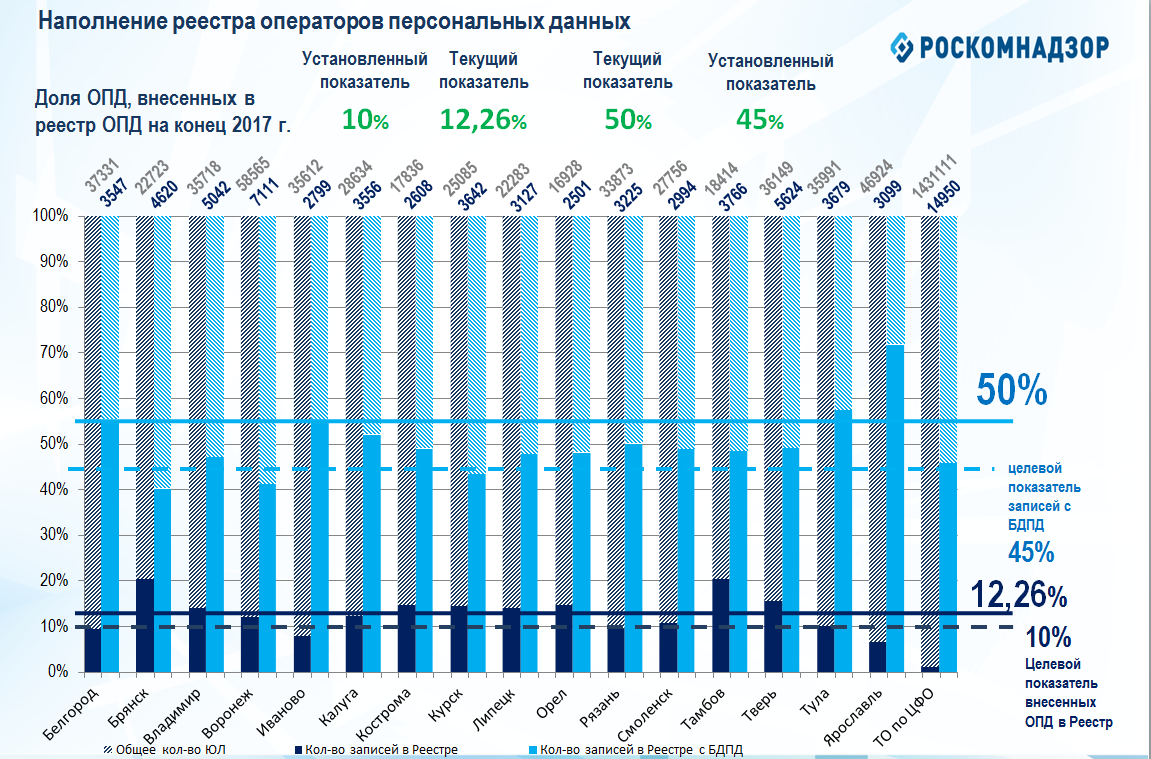 В 2017 году внесено 22 010 записей со сведениями о местах расположения БДПД, что на 101% больше чем в 2016 году (кол-во внесенных записей за 12 месяцев 2016 года – 10 910). Средний процент содержания записей с местами БДПД на 31.12.2017 составляет 50,06% (+ 26,46% с 01.01.2017).Максимальные показатели на 31.12.2017 в ТО:Ярославская область – 71,80% (+ 29,19%);Тульская область – 57,46% (+ 30,91%);Белгородская область – 55,31% (+ 24,65%);Ивановская область – 55,23% (+ 21,83%);Калужская область – 52,08% (+ 18,53%);	Минимальные показатели на 31.12.2017 в ТО:Брянская область – 40,22% (+ 18,14%);Воронежская область – 41,20% (+26,65%);Курская область – 43,41% (+ 35,63%);ТО по ЦФО – 45,87% (+ 24,42%);Владимирская область – 47,06% (+ 27,08%).	4.2 Сравнительные показатели проведенных плановых проверок в сфере персональных данных за 12 месяцев 2016/2017 гг.Сравнительные показатели количества проведенных в ТО в ЦФО плановых проверок также указывают на особенности поднадзорных территорий, а также на активизацию работы ТО в сфере персональных данных. Среднее количество плановых проверок, приходящихся на ТО, за 2017 год упало с 17,12 до 12,11.Общее количество проверок ОПД снизилось на 29,2% (12 месяцев 2016 года – 291, 12 месяцев 2017 года – 206).	Следует отметить значительный рост доли результативных плановых проверок на 31,6% за 12 месяцев 2017 по сравнению с аналогичным периодом 2016 года по округу. Текущий средний уровень «выявляемости» нарушений составляет 86,5%. На 94,1% вырос показатель в ТО по Костромской, Смоленской (+54,5%), Ивановской (+53,6%), Белгородской (+51,7%) и Рязанской областях (+51,7%), что обусловлено, в частности, принятием мер по улучшению координационной роли Управления по ЦФО путем заслушиваний докладов руководителей ТО в ЦФО о результатах проведения плановых проверок в сфере персональных данных. Отрицательная динамика наблюдается в ТО по Владимирской области на 1,7%.4.3 Сравнительные показатели проведенных внеплановых проверок в сфере персональных данных за 12 месяцев 2016-2017 гг.В 2017 году ТО в ЦФО проведено 14 внеплановых проверок:Управление по ЦФО:ООО «Макдоналдс»;ООО «Эйч-эч-би-си Банк (РР)»;АО «ЮниКредит Банк»;АО «Национальное бюро кредитных историй».ПАО «Московский кредитный банк»;АО «Райффайзенбанк»;АО «Банк Интеза»;ЗАО «Суп Медиа».Управление по Калужской области:Государственное бюджетное учреждение здравоохранения Калужской области «Калужская областная клиническая больница».Управление по Рязанской области:Управление образования и молодежной политики администрации муниципального образования – Спасский муниципальный район Рязанской области.Управление по Владимирской области:ООО «Туристическая компания Антарес»;ООО "ДОКТОР БОРМЕНТАЛЬ - РЯЗАНЬ".Управление по Костромской области:Областное государственное бюджетное учреждение здравоохранения «Нерехтская центральная районная больница».Управление по Ярославской области:ГПОУ ЯО Переславский колледж им. А. Невского.	Основанием проведения вышеперечисленных проверок является проверка исполнения предписаний. Сравнительный анализ с количеством проверок в 2016 году приведен ниже.4.4 Сравнительные показатели проведенных плановых мероприятий СН в сфере персональных данных за 12 месяцев 2016-2017 гг.Количество проведенных СН в целом по ЦФО увеличилось на 11 мероприятий (12 месяцев 2016 – 499 мероприятия, 12 месяцев 2017 – 510 мероприятия).Проведено 305 мероприятий СН за соответствием обработки персональных данных требованиям законодательства Российской Федерации в области персональных данных в сети Интернет, 95 мероприятия СН в местах розничной торговли в целях выявления фактов незаконной реализации на физических носителях баз данных, содержащих персональные данные граждан РФ и 110 мероприятий СН в части оценки соответствия информации, размещаемой в общественных местах, на средствах наружной рекламы (билбордах) и светодиодных экранах требованиям законодательства Российской Федерации в области персональных данных.Стоит отметить устойчивый результат завершения мероприятий СН в местах розничной торговли в целях выявления фактов незаконной реализации на физических носителях баз данных, содержащих персональные данные граждан РФ и СН в части оценки соответствия информации, размещаемой в общественных местах, на средствах наружной рекламы (билбордах) и светодиодных экранах требованиям законодательства Российской Федерации в области персональных данных без нарушений.4.5. Количество составленных протоколов об АП в сфере персональных данных	Всего в 2017 году ТО в ЦОФ составлено 732 протоколов об АП в сфере персональных данных, что на 19,2% больше чем в 2016 году (2016 – 614 протоколов об АП).Протоколы об административном правонарушении в большинстве случаев были составлены за непредставление запрашиваемых сведений, как при рассмотрении обращений граждан, так и по результатам деятельности по активизации работы с операторами, осуществляющими обработку персональных данных. После передачи полномочий Роскомнадзору по возбуждению дел по 
ст. 13.11 КоАП РФ ТО в ЦФО в 2017 году составлено 16 протоколов об АП:по ч. 1 ст. 13.11 составлено 8 протоколов в ТО по:Белгородской области – 3;Ивановской области – 2;Смоленской области – 1;Ярославской области – 2;по ч. 3 ст. 13.11 составлено 6 протоколов в ТО по:Ярославской области;по ч. 5 ст. 13.11 составлено 2 протокола в ТО по:Тамбовской области.4.6. Количество выданных предписаний за 12 месяцев 2017 г.В 2017 году количество выданных предписаний об устранении выявленных нарушений увеличилось на 16,2%. Количество исполненных предписаний на 31.12.2017составляет 131 (70,4%).Предписания об устранении выявленных нарушений выносились по результатам плановых мероприятий. Различия в количестве выданных предписаний обусловлены как количеством проведенных в 2017 году проверок, так и качеством проведения проверок.4.7. Количество поданных заявлений в суд о привлечении к административной ответственностиВ 2017 году ТО в ЦФО подано 736 заявлений о привлечении к административной ответственности за нарушения в области персональных данных, что на 25,8% больше, чем за 12 месяцев 2016 года. Стоит отметить взросшее количество направленных заявлений в ТО по Тамбовской области более чем в 11 раз, Ярославской области на 256%, Костромской области на 182% и Ивановской области на 181%. Однако в ТО по Курской области выявлено снижение на 93,3%, Брянской области - на 69%, Воронежской области – на 59%.По результатам рассмотрения 22 административных дел вынесены постановления о прекращении производства (истечение сроков давности привлечения к административной ответственности – 7, отсутствие состава административного правонарушения – 4, отсутствие события административного правонарушения – 2, иные (малозначительность) – 9).4.8. Итоги деятельности по обращениям граждан в 2017 году	Общее количество обращений по вопросам защиты прав субъектов персональных данных, поступивших в отчетном периоде в адрес ТО в ЦФО, – 11 776. Доводы о нарушениях законных интересов граждан или информацию о нарушениях прав третьих лиц, неограниченного круга лиц, содержались в 
11 067 обращениях. Информация о нарушениях в области персональных данных подтвердилась в 263 обращениях, из них по 251 обращениям приняты меры:составлено протоколов об АП (результат рассмотрения судом материалов дела): 9;направлено требований оператору об уничтожении недостоверных или полученных незаконным путем ПД: 73;направлено в органы прокуратуры: 137 (возбуждено административное производство по ст. 13.11 КоАП РФ  - 11, внесено представлений – 20);направлено в суд: 40;Сведения по работе с поступившими в адрес территориальных органов обращениями4.9. Факты реализации проекта «Ладошки» в Центральном федеральном округе.В соответствии с письмом от 14.03.2017 № 08-93-ДСП на ТО Роскомнадзора возложена обязанность осуществлять мониторинг деятельности образовательных учреждений, включающей сбор и обработку биометрических персональных данных несовершеннолетних лиц в рамках реализации проекта «Ладошки». Сведения о результатах мониторинга и принятых мерах ТО в ЦФО приведены ниже.4.10. Факты реализации проекта «Genetic-test» в Центральном федеральном округе.4.11. Публичная деятельность территориальных управлений в сфере персональных данных в 2017 году.	Публичная деятельность в сфере защиты прав субъектов персональных данных осуществляется в рамках реализации плана Стратегии институционального развития и информационно-публичной деятельности в области  защиты прав субъектов персональных данных Управлений Федеральной службы по надзору в сфере связи, информационных технологий и массовых коммуникаций, входящих в состав Центрального федерального округа на период до 2020 года и приведена ниже.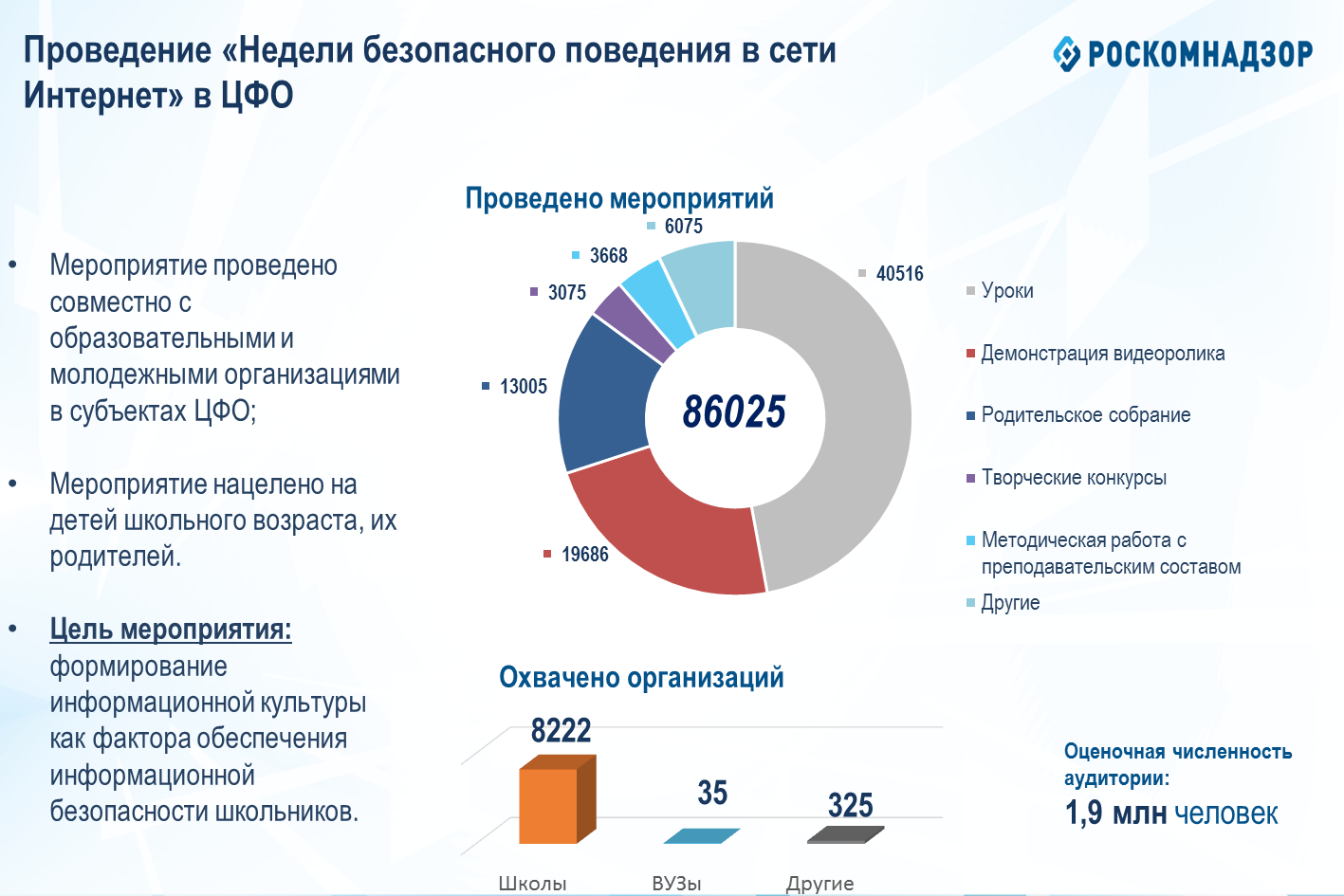 	Планы реализации Стратегии институционального развития и информационно-публичной деятельности в области  защиты прав субъектов персональных данных реализованы ТО в ЦФО в полном объеме.4.11. Проблемы и выводы по результатам деятельности территориальных управлений в сфере защиты прав субъектов персональных данных.	В целя повышения качества проводимых проверок руководители ТО в ЦФО еженедельно заслушиваются в режиме ВКС о результатах проверок в сфере персональных данных.Проведение вышеописанных заслушиваний положительно сказалось на результатах проведенных проверок в сфере персональных данных.Общее количество проверок ОПД снизилось на 29,2% (12 месяцев 2016 года – 291, 12 месяцев 2017 года – 206). Однако следует отметить значительный рост доли результативных плановых проверок на 31,6% за 12 месяцев 2017 по сравнению с аналогичным периодом 2016 года по округу, в частности, это обусловлено усилением координирующей роли ТО по ЦФО.5. Кадровая ситуация в Центральном федеральном округе в 2017 году. Проблемные вопросыОбщая штатная численность государственных гражданских служащих территориальных Управлений Роскомнадзора в Центральном федеральном округе составляет 565 чел. Среднесписочная численность государственных гражданских служащих территориальных Управлений Роскомнадзора в Центральном федеральном округе составляет 494 чел.Штатная укомплектованность управлений составляет 95,2 %. Средний возраст специалистов – 41 лет, что свидетельствует об омоложении кадрового состава Управлений. Укомплектованность кадрового состава менее 90% в ТО по Рязанской и Тверской областям.На 31.12.2017 уровень текучести кадрового состава в Центральном федеральном округе составляет 11%. Стоит отметить нулевой уровень текучести кадров в управлениях по Ивановской и Калужской областям. Максимальный уровень текучести кадрового состава в ТО в Костромской области.На фоне общего низкого уровня текучести кадров выделяются управления по Костромской (25%), Ярославской (22%) и ТО по ЦФО (22%), как следствие был превышен установленный уровень текучести кадрового состава в Центральном федеральном округе.Текучесть кадров и большая нагрузка на сотрудников является одной из причин, выявляемых нарушений по результатам проводимых проверок силами ЦФО, а также другими проверяющими органами. Также достаточное внимание уделяется проблеме по привлечению новых, молодых и перспективных сотрудников. В этих целях продолжается работа по взаимодействию с высшими и средними образовательными учреждениями, что позволяет готовить кадры в буквальном смысле «под себя». Так, Управлением Роскомнадзора по ЦФО в ноябре 2017 года заключено соглашение с Московским политехническим университетом. В Тамбовской области заключено соглашение с ТГУ им. Г.Р. Державина и филиалом РАНХиГС в Тамбовской области об организации прохождения практики студентов в территориально управлении.Формирование кадрового состава начинается с его подбора. В этих целях активно используется Федеральный портал государственной службы и управленческих кадров.Кроме этого для поисков кандидатов на замещение должностей государственной гражданской службы размещается информация на сайтах Управлений в разделе «Объявление о конкурсах», в некоторых ТО в ЦФО применяется «бегущая строка» на телеканалах местного телевидения.Работа с кадровым резервом в округе проводится путем привлечения резервистов к участию в выездных окружных семинарах, семинарах и консультациях, проводимых в рамках профилактической работы в субъектах ЦФО и еженедельного заслушивания докладов на ВКС, проводимых окружным управлением.Следует отметить, что уровень стабильности кадрового состава в управлениях по Белгородской, Калужской, Костромской, Тульской, Ярославской областям и в ТО по ЦФО ниже установленного показателя (70%).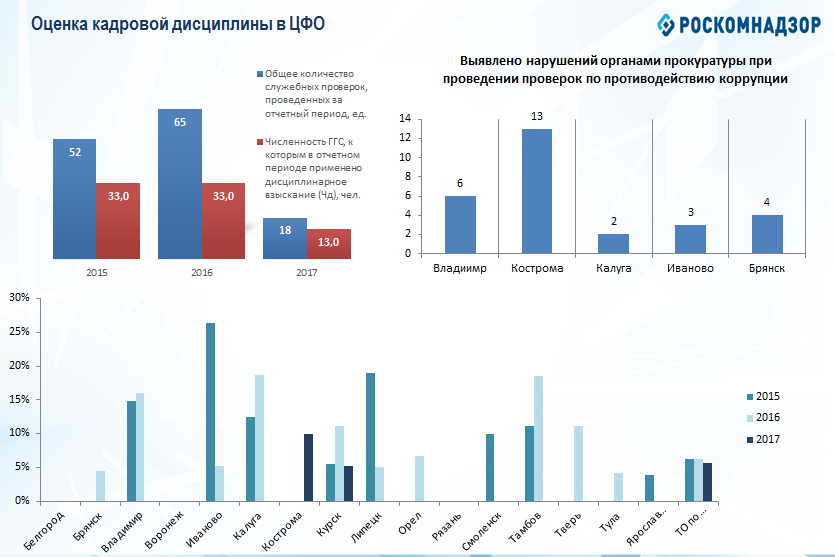 В округе проведено 47 служебных проверок, по 28 случаям к государственным гражданским служащим применены меры дисциплинарного характера.По итогам проверок органами прокуратуры в одном случае, государственный гражданский служащий был уволен с государственной гражданской службы в связи с утратой доверия в ТУ по Костромской области.Отделом государственной службы, кадров и правового обеспечения Управления по ЦФО были проанализированы и обобщены Представления органов Прокуратуры Российской Федерации в части нарушений законодательства Российской Федерации в сфере противодействия коррупции и направлены в ТО в ЦФО для применения в работе. 6. Организация взаимодействия территориальных управлений с органами прокуратуры, правоохранительными органами и судамиТО в ЦФО постоянно корректируется Единый реестр запрещенных сайтов. В него вносятся все Интернет-ресурсы, на которых установленным порядком выявлена запрещенная информация. По данным ИСС в Едином реестре содержится 139 313 действующие записи различной тематической направленности и он продолжает стремительно пополняться.В настоящее время возникает ряд вопросов относительно полномочий органов Роскомнадзора и органов прокуратуры подачи исковых заявлений в интересах неограниченного круга лиц. Участились случаи перенаправления органами прокуратуры в ТУ Роскомнадзора (Особенно Прокуратурой Московской области) обращений граждан с требованиями о подаче иска о запрете распространения в сети Интернет порнографических материалов. Роскомнадзор самостоятельно принимает решение о включении в реестр материалов только с детской, а не с любой порнографией. Правом же обращения в суд в интересах неопределенного круга лиц обладают как раз органы прокуратуры.В период с июня 2016 по настоящее время всеми территориальными управлениями Роскомнадзора осуществляется работа в ЕАИС «Единый реестр». Динамика поступивших судебных решений показывает существенное увеличение количества полученных ТО в ЦФО судебных решений и общее увеличение количества таких судебных дел. В 2017 году резко возросла активность уполномоченных органов в Брянской, Калужской, Курской и Рязанской областях, а вот в Белгородской, Воронежской, Тамбовской и Тверской областях резко упала.6. Профилактическая работаВ отчетном периоде ТО в ЦФО профилактическая работа проводилась в соответствии с «Программой профилактики нарушений обязательных требований на 2017 год», утвержденной приказом Роскомнадзора от 10.02.2017 № 18.Программой профилактики нарушений обязательных требований на 2017 год утверждены целевые показатели и их минимальные значения, а именно:Доля объектов надзора, охваченных профилактическими адресными мероприятиями, от общего количества объектов надзора, утвержденное минимальное значение прогнозного показателя на 2017 год составляет 5%.Доля объектов надзора, охваченных профилактическими мероприятиями для определенного круга лиц от общего количества объектов надзора, утвержденное минимальное значение прогнозного показателя на 2017 год составляет 10%.В отчетном периоде ТО в ЦФО было проведено 46 500 профилактических мероприятий, из них: 44 165–  мероприятий носили адресных характер (профилактические письма, личные встречи, личные беседы, консультации), 799 – профилактические мероприятия для определенного круга лиц (семинары, инструктажи, рабочие встречи) проводились как в очном формате, так и в режиме видеоконференцсвязи, 1536 мероприятия было направлено на информирование неопределенного круга лиц, данные мероприятия проводились посредством размещения на официальных сайтах Управлений соответствующей информации.Сравнительная диаграмма профилактических мероприятий по видам проведения проведенных в ЦФО в 2017 годуОбщее количество объектов надзора, охваченных адресными профилактическими мероприятиями, составило: 44 165 - объектов надзора, из них: 20 904 - операторов связи, 2 798 - представителей средств массовой информации и 17 017 - операторов/потенциальных операторов персональных данных.Сравнительная диаграмма проведенных в 2017 году адресных профилактических мероприятий, по сферам деятельностиЗначение показателя «Доля объектов надзора, охваченных профилактическими адресными мероприятиями, от общего количества объектов надзора» по сферам деятельности составила: в сфере связи – 88,86% (от всех объектов надзора имеющих право на оказание услуг в области связи на территории округа), в сфере массовых коммуникаций- 69,04% (от всех действующих на территории округа СМИ и лицензиатов-вещателей), в сфере обработки персональных данных – 3,4% (от общего количества юридических лиц зарегистрированных в округе и являющихся потенциальными операторами персональных данных). Таким образом, за 12 месяцев 2017 в Центральном федеральном округе в сферах связи и массовых коммуникаций достигнуто минимальное значение показателя (5%). Достижение минимального значения показателя в сфере обработки персональных данных представляется трудно достижимым, это обусловлено достаточно большим количеством юридических лиц (потенциальных операторов персональных данных), зарегистрированных на территории округа: 1 930 933 юридических лиц. В отчетном периоде профилактические мероприятия для определённого круга лиц проводились в виде семинаров, совещаний и консультаций. 26 280 объекта надзора были охвачены соответствующими профилактическими мероприятиями, из них: 1 816 - операторов связи, 3941 - представителей средств массовой информации и 20 523 - операторов/потенциальных операторов персональных данных.Сравнительная диаграмма количественного состава участников мероприятий для определенного круга лиц, по сферам контроляЗначение показателя «Доля объектов надзора, охваченных профилактическими мероприятиями для определенного круга лиц, от общего количества объектов надзора» по сферам деятельности составила: в сфере связи – 15,99% (от всех объектов надзора имеющих право на оказание услуг в области связи на территории округа), в сфере массовых коммуникаций- 63,95%(от всех действующих на территории округа СМИ и лицензиатов-вещателей), в сфере обработки персональных данных - 3,6% (от общего количества юридических лиц зарегистрированных в округе и являющихся потенциальными операторами персональных данных). 7. Методическая и практическая помощь Управлению Роскомнадзора по Республике Крым и городу СевастопольВ отчетном периоде специалистами управлений Роскомнадзора в Центральном федеральном округе была оказана методическая и практическая помощь Управлению Роскомнадзора по Республике Крым и городу Севастополь по следующим видам сферам деятельности:Связь, взаимодействие с РЧЦ (Управление Роскомнадзора по ЦФО и Управление Роскомнадзора по Ярославской области).Связь, почта (Управление Роскомнадзора по ЦФО и Управление Роскомнадзора по Калужской области).СМИ контроль и надзор (Управление Роскомнадзора по ЦФО и Управление Роскомнадзора по Ярославской области).Закупки (Управление Роскомнадзора по ЦФО и Управление Роскомнадзора по Тульской области).Правоприменительная практика (Управление Роскомнадзора по Костромской области).8. Координация деятельности ТО в ЦФООдним из наиболее значимых мероприятий, проведенных в целях координации деятельности и выработки единых подходов для выполнения поставленных задач является заседание Координационный совет руководителей территориальных органов Роскомнадзора в Центральном федеральном округе под председательством Руководителя Роскомнадзора А.А. Жарова с участием губернатора Тульской области А.Г. Дюмина, заместителя полномочного представителя Президента Российской Федерации в Центральном федеральном округе Н.П. Овсиенко, заместителя начальника управления Генеральной прокуратуры Российской Федерации в Центральном федеральном округе В.Г. Лапицкого, а также представителей органов федеральной и региональной государственной власти проведенный 14.06.2017 в г. Туле. Решения, принятые на данном совете, исполняются ТО в ЦФО. Отчеты об установленных показателях деятельности и исполнении поручений представляются в Управление по ЦФО в соответствующие сроки. Также 15-16 августа 2017 года в Смоленске прошло совместное совещание руководителей территориальных органов Роскомнадзора в ЦФО с руководством филиала ФГУП «ГРЧЦ» В ЦФО в ЦФО и начальниками управлений по субъектам Российской Федерации филиала. Задачи поставленные на данном совещании приняты в работу ТО в ЦФО и радиочастотной службой. По состоянию на 31.12.2017 в радиочастотную службу направлено письмо о снятии с контроля данного протокола.17-18 октября 2017 года в Брянске при содействии Правительства Брянской области состоялось совещание руководителей ТО в ЦФО. Также были проведены выездные семинары по направлениям деятельности Роскомнадзора.8.1. Контроль достижения показателей основной деятельности, установленных решением Координационным советом руководителей территориальных органов Роскомнадзора в Центральном федеральном округеРешением Координационного совета руководителей территориальных органов Роскомнадзора в Центральном федеральном округе в г. Тула 14 июня 2017 года установлены показатели основной деятельности. Управлением Роскомнадзора по Центральному федеральному округу на систематической основе производится контроль достижения установленных показателей.Значения показателей по состоянию на 31.12.2017 представлены в таблице ниже. Общий процент достижения целевых показателей в округе: 94 %.Работа по контролю за достижением значений, установленных показателей реализуется на постоянной основе. 8.2. Плановые комплексные проверки ТО в ЦФО.В 2017 году из 4-х запланированных проверок Управлений Роскомнадзора в ЦФО проведены все проверки, в том числе Управлений Роскомнадзора по Липецкой, Тверской, Владимирской и Рязанской областям.По результатам проверок разрабатываются и утверждаются планы по устранению недостатков, которые направляются руководителю Управления Роскомнадзора по ЦФО и в центральный аппарат Роскомнадзора. По результатам устранения недостатковпроводятся заслушивания в режиме ВКС руководителей Управлений о ходе устранения выявленных недостатков и мерах, принятых для недопущения их в дальнейшем. 1.Так, в период с 27.02.2017 по 03.03.2017 комиссией Управления с привлечением сотрудников ТО Роскомнадзора по Калужской, Костромской, Рязанской, Тамбовской и Ярославской областям проведена плановая комплексная проверка деятельности Управления Роскомнадзора по Липецкой области (далее – Управление) за период с 01.01.2015 по 31.12.2016.Комиссия изучила фактическое положение дел и установила следующее.В целом Управление справляется с поставленными задачами при наличии текущих замечаний. Стабильно занимает места выше среднего как по количественной, так и по качественной методикам оценки эффективности деятельности территориальных органов Роскомнадзора в Центральном федеральном округе.Выявлены нарушения требований законодательства РФ о контрактной системе в сфере закупок товаров, работ, услуг, а именно, в нарушение части 4 ст. 30 Федерального закона № 44-ФЗ отчет об объеме закупок у субъектов малого предпринимательства, социально ориентированных некоммерческих организаций за 2015 год Управлениемне размещен на официальном сайте Российской Федерации в сети Интернет www.zakupki.gov.ru.По результатам заслушивания доклад руководителя был принят руководителем Управления по ЦФО и членами комиссии, в Роскомнадзор направлено ходатайство о снятии проверки с контроля.2. В период с 22.05.2017 по 26.05.2017 комиссией Управления с привлечением сотрудников ТО Роскомнадзора по Воронежской, Калужской, Смоленской, Тамбовской и Ярославской областям проведена плановая комплексная проверка деятельности Управления Роскомнадзора по Тверской области (далее – Управление) за период с 01.01.2015 по 31.12.2016.Комиссия изучила фактическое положение дел и установила следующее.В целом Управление справляется с поставленными задачами. Серьёзных нарушений не выявлено. Имеются текущие замечания. Позиция по их устранению и недопущению вновь конструктивная. Управление стабильно является одним из лидеров в округе.Комиссия положительно отметила организацию работ при планировании мероприятий информатизации, осуществлении закупок товаров, работ и услуг, а также проведении профилактических мероприятий в сфере массовых коммуникаций. От Управления представлен План устранения недостатков, выявленных в ходе проверки, а также представлены отчеты о ходе его выполнения. По результатам заслушивания руководителя ТО по Тверской области комиссией принято решение об устранении всех нарушений и замечаний, и направлении в Роскомнадзор ходатайства о снятии данной проверки с контроля.3. Также в соответствии с Планом деятельности Управления округу в период с 03.10.2016 по 07.10.2016 была проведена плановая комплексная проверка деятельности Управления Роскомнадзора по Костромской области. В ходе проверки был выявлен ряд нарушений, что потребовало дополнительных мер. Управлением Роскомнадзора по Костромской области был разработан План устранения недостатков, в котором был установлен крайний срок устранения недостатков – 07.02.2017. 31.01.2017 в режиме ВКС состоялось заслушивание руководителя Управления Роскомнадзора по Костромской области о принятых мерах. По итогам доклада решение о снятии с контроля не принято. Руководителю Управления по Костромской области были даны поручения со сроком исполнения до 28.02.2017. 02.03.2017 в режиме ВКС состоялось заслушивание руководителя Управления о результатах проведенной проверки в области персональных данных в отношении ООО «Калинка». По итогам доклада решение о снятии проверки с контроля не принято. Было принято решение о проведении внеплановой проверки Управления Роскомнадзора по Костромской области с 26.06.2017 по 30.06.2017.4. С 26.06.2107 по 30.06.2017 проведена внеплановая комплексная дистанционная проверка деятельности Управления Роскомнадзора по Костромской области. Комиссией установлено, что руководителем упраления учтены все замечания предыдущих проверок, работа налажена. По результатам проведенной проверки подготовлен проект акта, который будет направлен в Роскомнадзор в срок до 19.07.2017. Вышеуказанная работа является также одной из форм профессионального развития гражданских служащих, обеспечивающих повышение эффективности их профессиональной служебной деятельности.В сентябре 2017 года проведено заслушивание руководителя данного Управления по реализации Плана устранения недостатков, выявленных в ходе проведения проверки. По результатам заслушивания доклад руководителя был принят руководителем Управления по ЦФО и членами комиссии, в Роскомнадзор направлено ходатайство о снятии проверки с контроля.В период с 25.09.2017 по 29.09.2017 должностными лицами Управления, с привлечением должностных лиц ТО в ЦФО проведена плановая комплексная проверка деятельности Управления Роскомнадзора по Владимирской области.В целом Управление справляется с поставленными задачами. Контрольно-надзорная деятельность Управления ведется на стабильно хорошем уровне. По всем направлениям надзорной деятельности проводится целенаправленная профилактическая работа, как силами Управления, так и с привлечением иных государственных органов. Ее положительные результаты видны при мониторинге wi-fi точек и мест продажи sim-карт, анализе показателей блокировки запрещенных ресурсов и наполнения реестра операторов персональных данных. На момент проведения проверки при анализе показателей деятельности Управления также выявлена динамика к снижению нарушений с «формальным» составом в сфере СМИ.Руководителем ТО по Владимирской области представлен План устранения недостатков, выявленных нарушений и промежуточный отчет о его выполнении.Итоговое заслушивание запланировано на 1 квартал 2018.В период с 20.10.2017 по 24.10.2017 проведена плановая комплексная проверка деятельности Управления Роскомнадзора по Рязанской области.В целом Управление справляется с поставленными задачами. Контрольно-надзорная деятельность Управления ведется на стабильно хорошем уровне, особенно отмечаем сферу связи. По всем направлениям надзорной деятельности проводится целенаправленная профилактическая работа. Ее положительные результаты видны при оценке показателей деятельности по мониторингу wi-fi точек и мест продажи sim-карт, анализу показателей блокировки запрещенных ресурсов и наполнения реестра операторов персональных данных. На момент проведения проверки при анализе показателей деятельности Управления также выявлена динамика к снижению нарушений с «формальным» составом в сфере СМИ.Вместе с тем, комиссией выявлено ряд слабых мест по направлениям СМИ и ПД.Руководителем ТО по Рязанской области представлен План устранения недостатков, выявленных в ходе проверки. Заслушивание планируется провести в марте 2018 года.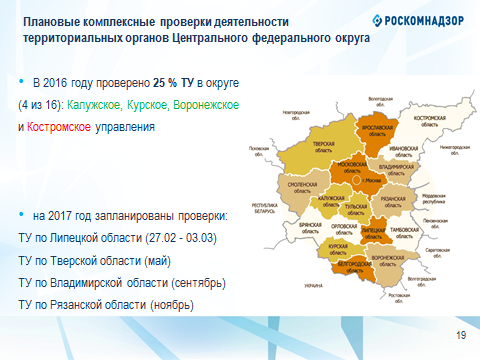 8.3. Обобщение, анализ проведенных проверок контролирующими органами.В отчетном периоде органами прокуратуры и иными федеральными органами исполнительной власти проведено 59 проверок в части соблюдения законодательства в различных направлениях деятельности ТО в ЦФО. Сведения о проверках ТО по ЦФО приведены в таблице ниже.В соответствии с поручением Роскомнадзора от 18.04.2014 № 03ПА-22827 направление информации о начале проверки, получении представлении и о результатах проверки направляется ТО в ЦФО установленным порядком в Роскомнадзор и Управление по ЦФО.По результатам анализа представленных ТО в ЦФО документов Управление по ЦФО подготавливается ходатайство о снятии проверки ТО в ЦФО с контроля Роскомнадзора.В отчетном периоде Управлением по ЦФО было проведено служебное расследование по факту не представления ТО в ЦФО информации о результатах проверок. Выявленные Роскомнадзором замечания были устранены, о чем доложено окружным управлением.9. Выводы, проблемы и трудности, возникающие в деятельности ТО в ЦФОАнализ нормативных правовых актов, применяемых при осуществлении функций государственного контроля (надзора), а также опыт взаимодействия с операторами связи при проведении проверок в сфере связи, информационных технологий и массовых коммуникаций показывает, что существуют следующие проблемы: на основании ст. 11 Федерального закона от 26.12.2008 № 294-ФЗ «О защите прав юридических лиц и индивидуальных предпринимателей при осуществлении государственного контроля (надзора) и муниципального контроля» организация документарной проверки (как плановой, так и внеплановой) осуществляется в порядке, установленном указанного Федерального закона, и проводится по месту нахождения органа государственного контроля (надзора), органа муниципального контроля.В соответствии с ч. 3 ст. 14 данного ФЗ заверенные печатью копии распоряжения или приказа руководителя, заместителя руководителя органа государственного контроля (надзора), органа муниципального контроля вручаются под роспись должностными лицами органа государственного контроля (надзора), органа муниципального контроля, проводящими проверку, руководителю, иному должностному лицу или уполномоченному представителю юридического лица, индивидуальному предпринимателю, его уполномоченному представителю одновременно с предъявлением служебных удостоверений.Таким образом, документарная проверка может проводиться только после вручения копии приказа о проведении под роспись уполномоченному представителю юридического лица, индивидуальному предпринимателю. В результате искажается смысл документарной проверки и стирается ее отличие от выездной проверки.На основании изложенного предлагаем внести изменения в текст ст. 11 указанного ФЗ и изложить ч. 2 ст. 11 в следующей редакции:«2. Организация документарной проверки (как плановой, так и внеплановой) осуществляется в порядке, установленном частями 1 и 2 статьи 14 указанного Федерального закона, и проводится по месту нахождения органа государственного контроля (надзора), органа муниципального контроля».В качестве предложений о совершенствовании законодательства полагаем необходимым также рассмотреть вопрос о существенном изменении КоАП РФ. В современных реалиях, территориальным органам Роскомнадзора не всегда удается соблюдать сроки, установленные КоАП РФ. Некоторые процедуры, в частности по внесению изменений в протокол об административном правонарушении и уведомлении лица о месте и времени составления протокола об административном правонарушении требует более детального описания, для исключения возможности отказов судов по «формальным» признакам.Кроме того предлагается разработать административный регламент при осуществлении надзорной деятельности операторов электросвязи в сфере ПОД/ФТ.Отдельно хотелось бы выделить необходимость внесения изменений в Федеральный закон от 17.07.1999 № 176-ФЗ «О почтовой связи» и Приказ Минкомсвязи России от 31.07.2014 № 234 «Об утверждении Правил оказания услуг почтовой связи» (Зарегистрировано в Минюсте России 26.12.2014 N 35442), а именно выделить в отдельный вид внутренние почтовые отправления, предназначенные для пересылки процессуальных документов по делам об административных правонарушениях и по аналогии с почтовыми отправлениями разряда «судебное» установить для них более короткие сроки хранения и доставки.РуководительУправления Роскомнадзора поЦентральному федеральному округу				     Д.В. СокоушинПоказатель12 месяцев12 месяцев12 месяцевПоказатель20162017Динамика, %Проверки23011986-13,69%Плановые443358-19,19%Внеплановые18581628-12,38%Мероприятия СН423446329,40%Плановые369638042,92%Внеплановые53882853,90%Всего МНК653566181,27%Плановые413941620,56%Внеплановые239624562,50%Показатель12 месяцев 2016 12 месяцев 2017Динамика, %Выявлено нарушений8 4999 112+7,2%Протоколы11 75312 709+8,1%Предписания1 8901 817-3,9%Представления об устранении причин АП3 5044 589+30,9%№Наименование структурного подразделенияОрганизация мониторинга СМИ и СМКОрганизация мониторинга СМИ и СМКОрганизация мониторинга СМИ и СМКОрганизация мониторинга СМИ и СМКОрганизация мониторинга СМИ и СМКОрганизация мониторинга СМИ и СМКОрганизация мониторинга СМИ и СМКОрганизация мониторинга СМИ и СМКОрганизация мониторинга СМИ и СМК№Наименование структурного подразделенияКоличество материалов с признаками нарушений, выявленными специалистами ФГУП «ГРЧЦ» В ЦФО, в 2017 году с нарастающим итогомПодтверждено ТУКоличество внеплановых МНК по итогам мониторингаКоличество составленных протоколовКол-во вынесенных предупрежденийКол-во направленных обращенийКол-во профилактических беседКол-во нарушений, по которым инф-ция направлена eais.rkn.gov.ruКол-во нарушений, по которым инф-ция направлена в др. организацииНаименование структурного подразделенияКоличество материалов с признаками нарушений, выявленными специалистами ФГУП «ГРЧЦ» В ЦФО, в 2017 году с нарастающим итогомПодтверждено ТУКоличество внеплановых МНК по итогам мониторингаКоличество составленных протоколовКол-во вынесенных предупрежденийКол-во направленных обращенийКол-во профилактических беседКол-во нарушений, по которым инф-ция направлена eais.rkn.gov.ruКол-во нарушений, по которым инф-ция направлена в др. организации1ТО по Белгородской области181555010902ТО по Брянской области2582262204501003ТО по Владимирской области2482331502841604ТО  по Воронежской области62551001233905ТО по Ивановской области217203300132146806ТО по Калужской области2720011711107ТО по Костромской области47476100203208ТО по Курской области3931030202609ТО по Липецкой области112111114120115113010ТО по Орловской области10710666080314311ТО по Рязанской области31274204319012ТО по Смоленской области11670242114341013ТО по Тамбовской области484520023020014ТО по Тверской области29925600012808015ТО по Тульской области484432029310016ТО по Ярославской области575220018216017Управление по ЦФО130681217871192052303020ИТОГО158111471913426121153376543Наименование структурного подразделенияКол-во нарушений за 2017г.(шт.)Кол-во нарушений ст.15 (невыход в свет) за 2017г.(шт.)Кол-во нарушений (содержательных) за 2017г.% Доля нарушений  (содержательных) в общем кол-ве нарушений, без учета ст.15 за .(%)12345ТО по Белгородской области104502924,04%ТО по Брянской области4416943,18%ТО по Владимирской области136742427,94%ТО по Воронежской области165912629,09%ТО по Ивановской области66251539,39%ТО по Калужской области1911092828,27%ТО по Костромской области119413833,61%ТО по Курской области2617419,23%ТО по Липецкой области31121416,13%ТО по Орловской области125593128,00%ТО по Рязанской области118433930,51%ТО по Смоленской области58143122,41%ТО по Тамбовской области101373627,72%ТО по Тверской области110532826,36%ТО по Тульской области101531631,68%ТО по Ярославской области72321633,33%Управление по ЦФО160135776230,11%ИТОГО31681083114629,64%№ п/пНаименование ТУ РоскомнадзораНаименование образовательного учреждения, реализующего проект «Ладошки» с указанием адреса местонахождения учрежденияНаименование организации, являющейся партнером проекта «Ладошки»Информация о направлении запроса о правовых основаниях обработки персональных данных в рамках проекта «Ладошки» (при необходимости)Принятые меры*Принятые меры*Информация о результатах принятых мер*Информация о результатах принятых мер*Информация о результатах принятых мер*Информация о результатах принятых мер*Информация о результатах принятых мер*Информация о результатах принятых мер*№ п/пНаименование ТУ РоскомнадзораНаименование образовательного учреждения, реализующего проект «Ладошки» с указанием адреса местонахождения учрежденияНаименование организации, являющейся партнером проекта «Ладошки»Информация о направлении запроса о правовых основаниях обработки персональных данных в рамках проекта «Ладошки» (при необходимости)Направлено требование о недопущении реализации проекта «Ладошки» в образовательных организацияхНаправлены материалы в органы прокуратурыРоскомнадзорРоскомнадзорОрганы прокуратурыОрганы прокуратурыОрганы прокуратурыОрганы прокуратуры№ п/пНаименование ТУ РоскомнадзораНаименование образовательного учреждения, реализующего проект «Ладошки» с указанием адреса местонахождения учрежденияНаименование организации, являющейся партнером проекта «Ладошки»Информация о направлении запроса о правовых основаниях обработки персональных данных в рамках проекта «Ладошки» (при необходимости)Направлено требование о недопущении реализации проекта «Ладошки» в образовательных организацияхНаправлены материалы в органы прокуратурыТребование выполненоТребование не выполненоОтказ в возбуждении дела об АПНВозбуждено дело об АП по ст. 13.11 КоАП РФВозбуждено дело об АП по ст. 13.11 КоАП РФВнесено представление об устранении нарушений закона1.1Управлениепо Воронежской областиМКОУ «Каменская СОШ №1 с углубленным изучением отдельных предметов» (Воронежская область, Каменский район, п.г.т. Каменка, ул. Мира, 35)ООО «Айти-групп+»16.11.2016 г.исх. №9977-01/36 (согласно представленной информации биометрические данные учащихся обрабатываются с согласия их родителей или законных представителей)-+--+---1.2Управлениепо Воронежской областиМКОУ «Средняя общеобразовательная школа № 1» имени Героя Советского Союза М.А. Машина (Воронежская область, Лискинский р-н, г. Лиски, ул. 40 лет Победы, 1)АО «УЭК»17.01.2017 г.Исх. №237-01/36 (согласно представленной информации биометрические данные учащихся обрабатываются с согласия их родителей или законных представителей)-+--+---

2.1


Управление Роскомнадзора по Ивановской области

МБОУ «СШ № 4»Комсомольская ул., д. 52, г. Иваново, 153037

АО «УЭК»

Исх. от 27.12.2016 № 3156-04-04/37-+--+---2.2


Управление Роскомнадзора по Ивановской областиМБОУ «Гимназия № 30»Степанова ул., д.9, г. Иваново, 153000

АО «УЭК»Исх. от 27.12.2016 № 3158-04-04/37-+--+---2.3


Управление Роскомнадзора по Ивановской областиМБОУ «СШ № 62»5-я Коляновская ул., д. 72, г. Иваново, 153038

АО «УЭК»Исх. от 27.12.2016 № 3161-04-04/37-+--+---2.4


Управление Роскомнадзора по Ивановской областиМБОУ «Лицей № 33»Багаева ул., д. 37/17, г. Иваново, 153000

АО «УЭК»Исх. от 27.12.2016 № 3159-04-04/37-+--+---2.5


Управление Роскомнадзора по Ивановской областиМБОУ «СШ № 37»Полка Нормандия-Неман ул., д. 80, г. Иваново, 153024

АО «УЭК»Исх. от 27.12.2016 № 3162-04-04/37-+--+---2.6


Управление Роскомнадзора по Ивановской областиМБОУ «СШ № 61»Микрорайон-30, д. 17, г. Иваново, 153048

АО «УЭК»Исх. от 27.12.2016 № 3160-04-04/37-+--+---2.7


Управление Роскомнадзора по Ивановской областиМБОУ «СШ № 50»Пр-кт Строителей, д. 63, г. Иваново, 153013

АО «УЭК»Исх. от 23.12.2016№ 3127-04-04/37-+--+---2.8


Управление Роскомнадзора по Ивановской областиМБОУ «СШ № 28»Нефедова ул., д. 10, г. Иваново, 153022

АО «УЭК»Исх. от 27.12.2016 № 3157-04-04/37-+--+---2.9


Управление Роскомнадзора по Ивановской областиМБОУ школа № 18 им. Маршала А.М.Василевского, Ул. Им. Юрия Горохова, д. 8, г. Кинешма, 155815

АО «УЭК»Исх. От 09.06.2017 № 1675-04-04/37-+--+---2.10


Управление Роскомнадзора по Ивановской областиМОУ «СШ №1» г.Фурманова,Тимирязева ул., д. 42, г. Фурманов, 155523

АО «УЭК»Исх. От 09.06.2017 № 1665-04-04/37-+--+---2.11


Управление Роскомнадзора по Ивановской областиМОУ «СШ № 7» г. Фурманов, ул. Возрождения, д. 40, 155523

АО «УЭК»Исх. От 09.06.2017 № 1677-04-04/37-+--+---2.12


Управление Роскомнадзора по Ивановской областиМОУ «СШ № 10» г. Фурманова, ул. Тимирязева, д. 10, г. Фурманов, 155523

АО «УЭК»Исх от 09.06.2017 № 1676-04-04/37-+--+---3.1Управление 
Роскомнадзора по Калужской областиМБОУ «Средняя общеобразовательная школа № 45» 
г. Калуги  (юридический адрес: г. Калуга, ул. Николо-Козинская, д.68; адрес реализации проекта: г. Калуга, ул. Братьев Луканиных, д.4.АО "УЭК"

исх. от 22.09.2017 № 5449-3/40--------4.1Управление Роскомнадзора по Костромской областиМуниципальное бюджетное общеобразовательное учреждение города Костромы «Лицей №17»156016 г. Кострома,м-рн Давыдовский - 2, дом 21АО «УЭК»29.09.2017 Исх.№4275-03/44--------4.2Управление Роскомнадзора по Костромской областиМуниципальное казенное общеобразовательное учреждение Костромского муниципального района Костромской области  "Караваевская средняя общеобразовательная школа"156530 Россия, Костромская область, Костромской район,п. Караваево, ул. Штеймана, д. 58а АО «УЭК»29.09.2017 Исх.№4277-03/44--------5.1Управление Роскомнадзора по Тамбовской областиМуниципальное автономное общеобразовательное учреждение средняя общеобразовательная школа №1 – «Школа Сколоково-Тамбов»АО «УЭК»Запрос в школу от 14.09.2017 № 5293-04/68, ответ на данный запрос поступил от АО «УЭК», проект реализуется. Запрос в школу и в АО «УЭК» от 03.10.2017 № 5768-04/68 о предоставлении информации о собственнике терминала.+--+----6.1Управление Роскомнадзора по Ярославской области1) «МОУ «Средняя школа № 18» (г. Ярославль, ул. Слепнева, д. 26);В настоящее время оплата школьного питания по программе «Ладошки» в образовательных учреждениях г. Ярославля не реализуется.АО «УЭК»Запросы не направлялись.-+-----+6.2Управление Роскомнадзора по Ярославской области2) МОУ «Средняя школа № 36» (г. Ярославль, ул. Щапова, д. 14);АО «УЭК»Запросы не направлялись.-+-----+ 6.3Управление Роскомнадзора по Ярославской области3) МОУ «Средняя школа № 89» (г. Ярославль, пр-т Фрунзе, д. 75а).АО «УЭК»Запросы не направлялись.-+-----+7.1Управление Роскомнадзора по Центральному федеральному округуМБОУ Гимназия №16 – г. Химки, ул. Зеленая, д. 22АО «УЭК»Исх. от  23.06.2017  
№  38946-07 /77+-------7.2Управление Роскомнадзора по Центральному федеральному округуМАОУ Лицей №17  – г. Химки, ул. Машинцева, д. 6АО «УЭК»Исх. от  26.06.2017  №  39268-07 /77+-------7.3Управление Роскомнадзора по Центральному федеральному округуМАОУ Лицей №21 – г. Химки, мкр. Сходня, 2-й Чапаевский пер., д. 3аАО «УЭК»Исх. от  26.06.2017  №  39263-07 /77+-------7.4Управление Роскомнадзора по Центральному федеральному округуМАОУ Лицей № 13 – г. Химки, Куркинское шоссе, д. 18АО «УЭК»Исх. от  26.06.2017  №  39264-07 /77+-------7.5Управление Роскомнадзора по Центральному федеральному округуМБОУ Гимназия №23 – г. Химки, мкр. Сходня, ул. Тюкова, д. 8АО «УЭК»Исх. от  26.06.2017  №  39253-07 /77+-------7.6Управление Роскомнадзора по Центральному федеральному округуМБОУ Гимназия № 4 – г. Химки, ул. Первомайская, д. 6АО «УЭК»Исх. от  26.06.2017  №  39254-07 /77+-------7.7Управление Роскомнадзора по Центральному федеральному округуМБОУ Лицей №10 – г. Химки, ул. Парковая, д. 10АО «УЭК»Исх. от  26.06.2017  №  39259-07 /77+-------7.8Управление Роскомнадзора по Центральному федеральному округуМБОУ Лицей №11 – г. Химки, ул. Кирова, д. 11аАО «УЭК»Исх. от  26.06.2017  №  39260-07 /77+-------7.9Управление Роскомнадзора по Центральному федеральному округуМБОУ Лицей №12 – г. Химки, ул. Лавочкина, д. 12АО «УЭК»Исх. от  26.06.2017  №  39261-07 /77+-------7.10Управление Роскомнадзора по Центральному федеральному округуМБОУ Лицей №15 – г. Химки, пр. Мельникова, д. 2аАО «УЭК»Исх. от  27.06.2017  №  39336-07 /77+-------7.11Управление Роскомнадзора по Центральному федеральному округуМБОУ Лицей № 6  –г. Химки, ул. Нахимова, д. 2АО «УЭК»Исх. от  27.06.2017  №  39335-07 /77+-------7.12Управление Роскомнадзора по Центральному федеральному округуМБОУ Лицей №7 – г. Химки, ул. Ватутина, д. 2АО «УЭК»Исх. от  2.07.2017 №  40795-07 /77+-------7.13Управление Роскомнадзора по Центральному федеральному округуМБОУ СОШ №1 – г. Химки, ул. Молодежная, д. 44АО «УЭК»Исх. от  2.07.2017  №  40806-07 /77+-------7.14Управление Роскомнадзора по Центральному федеральному округуМБОУ СОШ №14 – г. Химки, ул. Дружбы, д. 3АО «УЭК»Исх. от  2.07.2017  №  40791-07 /77+-------7.15Управление Роскомнадзора по Центральному федеральному округуМБОУ СОШ №18 – г. Химки, ул. Бабакина, д. 1аАО «УЭК»Исх. от  2.07.2017  №  40810-07 /77+-------7.16Управление Роскомнадзора по Центральному федеральному округуМБОУ СОШ №19 – г. Химки, мкр. Планерная, д. 10АО «УЭК»Исх. от  2.07.2017  №  40807-07 /77+-------7.17Управление Роскомнадзора по Центральному федеральному округуМБОУ СОШ №2 – г. Химки, Куркинское шоссе, д. 18аАО «УЭК»Исх. от  2.07.2017  №  40808-07 /77+-------7.18Управление Роскомнадзора по Центральному федеральному округуМБОУ СОШ №22 – г. Химки, мкр. Сходня, ул. Первомайская, д. 33АО «УЭК»Исх. От 2.07.2017  №  40805-07 /77+-------7.19Управление Роскомнадзора по Центральному федеральному округуМБОУ СОШ №24 – г. Химки, мкр. Фирсановка, ул. Маяковского, д. 3АО «УЭК»Исх. от  2.07.2017 №  40792-07 /77+-------7.20Управление Роскомнадзора по Центральному федеральному округуМБОУ СОШ №26 – г. Химки, ул. Молодежная, строение 54 ААО «УЭК»Исх. от  2.07.2017  №  40801-07 /77+-------7.21Управление Роскомнадзора по Центральному федеральному округуМБОУ СОШ №27 – г. Химки, ул. Горшина, строение 5АО «УЭК»Исх. от  2.07.2017  №  40793-07 /77+-------7.22Управление Роскомнадзора по Центральному федеральному округуМБОУ СОШ №28 – г. Химки, ул. Чернышевского, строение ЗаАО «УЭК»Исх. от  2.07.2017  №  40796-07 /77+-------7.23Управление Роскомнадзора по Центральному федеральному округуМБОУ СОШ №29 – г. Химки, мкр. Левобережный, ул. Совхозная, д. 11, корп. 27АО «УЭК»Исх. от  2.07.2017  №  40809-07 /77+-------7.24Управление Роскомнадзора по Центральному федеральному округуМБОУ СОШ №3 – г. Химки, ул. Бурденко, д. 5АО «УЭК»Исх. от  2.07.2017  №  40804-07 /77+-------7.25Управление Роскомнадзора по Центральному федеральному округуМБОУ СОШ № 31 – г. Химки, ул. Родионова, д. 3, стр. 1АО «УЭК»Исх. от  2.07.2017 №  40794-07 /77+-------7.26Управление Роскомнадзора по Центральному федеральному округуМБОУ СОШ №8 – г. Химки, ул. Маяковского, д. 23аАО «УЭК»Исх. от  2.07.2017 №  40797-07 /77+-------7.27Управление Роскомнадзора по Центральному федеральному округуМБОУ "Школа 25" Химки – МО, г. Химки, Молодежный проезд, д.4АО «УЭК»Исх. от 2.07.2017  №  40803-07 /77+-------7.28Управление Роскомнадзора по Центральному федеральному округуМБОУ школа-интернат "Кадетский корпус" г. Химки – г. Химки, мкр, Сходня, ул. Горная, д. 21АО «УЭК»Исх. от  2.07.2017  №  40802-07 /77+-------7.29Управление Роскомнадзора по Центральному федеральному округуМБОУ СОШ № 30 – мкр. Клязьма-Старбеево, кв. Свистуха, строение, 2БАО «УЭК»Исх. от  2.07.2017  №  40799-07 /77+-------7.31Управление Роскомнадзора по Центральному федеральному округуГБОУ города Москвы
"Школа № 1576"АО «УЭК»Исх. от 16.08.2017 №50658-07/77
(проект не реализуется)+-------Отчет о реализации проекта “Genetic-test” в Центральном федеральном округе в 2017 годуОтчет о реализации проекта “Genetic-test” в Центральном федеральном округе в 2017 годуОтчет о реализации проекта “Genetic-test” в Центральном федеральном округе в 2017 годуОтчет о реализации проекта “Genetic-test” в Центральном федеральном округе в 2017 годуОтчет о реализации проекта “Genetic-test” в Центральном федеральном округе в 2017 годуОтчет о реализации проекта “Genetic-test” в Центральном федеральном округе в 2017 годуОтчет о реализации проекта “Genetic-test” в Центральном федеральном округе в 2017 годуОтчет о реализации проекта “Genetic-test” в Центральном федеральном округе в 2017 годуНаименование организацииНаселенный пункт(ы), на территории которых реализуется проектОбразовательное учреждение и иные организации, на базе которых реализуется проектКатегории субъектов персональных данных, обработка персональных данных которых осуществляется в рамках проекта (например, учащиеся, студенты, ученики дошкольных учреждений)Принятые меры реагирования⃰Принятые меры реагирования⃰Принятые меры реагирования⃰Результаты приятых мерНаименование организацииНаселенный пункт(ы), на территории которых реализуется проектОбразовательное учреждение и иные организации, на базе которых реализуется проектКатегории субъектов персональных данных, обработка персональных данных которых осуществляется в рамках проекта (например, учащиеся, студенты, ученики дошкольных учреждений)Материалы направлены в органы прокуратурыВ адрес организации направлено требованиеМатериалы направлены в органы ФСБ РоссииРезультаты приятых мерУправление Роскомнадзора по Белгородской областиУправление Роскомнадзора по Белгородской областиУправление Роскомнадзора по Белгородской областиУправление Роскомнадзора по Белгородской областиУправление Роскомнадзора по Белгородской областиУправление Роскомнадзора по Белгородской областиУправление Роскомнадзора по Белгородской областиУправление Роскомнадзора по Белгородской области1. «InfoLife» (ИП Волошенко Сергей Леонидович (ИНН 310259387776)).Белгородская областьНе установленоНе установленоНе направлялисьНе направлялосьИсх. №  1221-01/31от  23.03.2017  Ответ от УФСБ по Белгородской областиВх. № 1775/31 от 12.05.2017Управление Роскомнадзора по Воронежской областиУправление Роскомнадзора по Воронежской областиУправление Роскомнадзора по Воронежской областиУправление Роскомнадзора по Воронежской областиУправление Роскомнадзора по Воронежской областиУправление Роскомнадзора по Воронежской областиУправление Роскомнадзора по Воронежской областиУправление Роскомнадзора по Воронежской областиООО «Правильные решения»ВоронежНе выявленоЛюбое физическое лицо+--Прокуратура Коминтеровского района г. Воронежа отказала в возбуждении дела об АП. Наталья ВласоваВоронеж
https://vk.com/voronezhgenetictestНе выявленоЛюбое физическое лицо--+Анна ЧеховаВоронеж
https://ok.ru/group/54382010564713Не выявленоЛюбое физическое лицо--+Ekaterina GreencoffeeВоронеж
https://vk.com/club65475250Не выявленоНесовершеннолетние дети --+Управление Роскомнадзора по Калужской областиУправление Роскомнадзора по Калужской областиУправление Роскомнадзора по Калужской областиУправление Роскомнадзора по Калужской областиУправление Роскомнадзора по Калужской областиУправление Роскомнадзора по Калужской областиУправление Роскомнадзора по Калужской областиУправление Роскомнадзора по Калужской областиООО «ГЕНЕТИК-ТЕСТ ОБЩЕСТВО (ИНН 4027128809)https://://genetic-test.ruНе выявленоЛюбое физическое лицо---Управление Роскомнадзора по Рязанской областиУправление Роскомнадзора по Рязанской областиУправление Роскомнадзора по Рязанской областиУправление Роскомнадзора по Рязанской областиУправление Роскомнадзора по Рязанской областиУправление Роскомнадзора по Рязанской областиУправление Роскомнадзора по Рязанской областиУправление Роскомнадзора по Рязанской областиСайт в сети Интернет genetic-test62.ruРФ, зарубежные страныНаправлены материалы в Прокуратуру Советского района г.Рязани 06.04.2017 исх № 1985-06/62 - по факту обработки биометрических ПД клиентов на сайте без получения согласия в письменной форме по ч.4 ст.9 152-ФЗ.По материалам Управления Прокуратурой составлен протокол об АП по ст. 13.11 КоАП в отношении владельца сайта Аристарховой и направлен в суд.  Привлечена к административной ответственности - предупреждение.Фитоцентр АструмРязань
http://genetic-test62.ruНе выявленоЛюбое физическое лицо+--Прокуратурой назначено наказание в виде предупреждения.Управление по Смоленской областиУправление по Смоленской областиУправление по Смоленской областиУправление по Смоленской областиУправление по Смоленской областиУправление по Смоленской областиУправление по Смоленской областиУправление по Смоленской областиООО «Департамент правовой поддержки «Кодекс» (ИНН 6730045492)Действующие интернет-адреса отсутствуют (по информации УФСБ по Смоленской области в социальных сетях «ВКонтакте» и «Одноклассники» созданы группы, однако в настоящее время они не поддерживаются)214036, г. Смоленск, ул. Фленовская, д. 7Любое физическое лицо--+???Управление Роскомнадзора по Тамбовской областиУправление Роскомнадзора по Тамбовской областиУправление Роскомнадзора по Тамбовской областиУправление Роскомнадзора по Тамбовской областиУправление Роскомнадзора по Тамбовской областиУправление Роскомнадзора по Тамбовской областиУправление Роскомнадзора по Тамбовской областиУправление Роскомнадзора по Тамбовской областиГруппы «ВКонтакте»(https://vk.com/gt_tambov; https://vk.com/club79459774)Тамбовская область----+Информация до настоящего времени не поступилаУправление Роскомнадзора по Ярославской областиУправление Роскомнадзора по Ярославской областиУправление Роскомнадзора по Ярославской областиУправление Роскомнадзора по Ярославской областиУправление Роскомнадзора по Ярославской областиУправление Роскомнадзора по Ярославской областиУправление Роскомнадзора по Ярославской областиУправление Роскомнадзора по Ярославской областиООО «Музей занимательных наук»г. ЯрославльИнформация отсутствуетВсе категории субъектов персональных данных+Отказано в возбуждении дела об административном правонарушении по ст. 13.11 КоАП РФ в связи с отсутствием состава административного правонарушенияhttps://vk.com/genetictestyaroslavlhttps://vk.com/gentest.yaroslavlhttps://vk.com/club85308026https://vk.com/infolifeyaroslavlг. Ярославль

Информация отсутствует

Информация отсутствует+Управление Роскомнадзора по Центральному федеральному округуУправление Роскомнадзора по Центральному федеральному округуУправление Роскомнадзора по Центральному федеральному округуУправление Роскомнадзора по Центральному федеральному округуУправление Роскомнадзора по Центральному федеральному округуУправление Роскомнадзора по Центральному федеральному округуУправление Роскомнадзора по Центральному федеральному округуУправление Роскомнадзора по Центральному федеральному округуООО «Как  Здорово!»Москва
http://www.kakzdorovo.center/Не выявленоЛюбое физическое лицо+Тренинговый центр эзотерики и психологии «Анаэль»Москва
http://anaelcenter.ruНе выявленоЛюбое физическое лицо+ООО "Infolife"Москва
http://infolife-msk.ru/Не выявленоЛюбое физическое лицо+Медицинский центр «Натамед»Москва
http://www.dnk-center.ru/Не выявленоЛюбое физическое лицо+ИПКистанов М.В.Москва
http://topgan-test.ru/index.html+Не выявленоЛюбое физическое лицо+Материалы возвращены на рассмотрение в ТО.ООО «Генетик тест центр»Москва
http://genetic-test-online.ru/Не выявленоЛюбое физическое лицо+ООО «Статус БиоТехнологии»Москва
http://statusbt.ru/Не выявленоЛюбое физическое лицо+ООО «Медицинский центр "НЕВРО-МЕД"»Москва
http://www.nevromed.ru/consultations/geneticНе выявленоЛюбое физическое лицо+Москва
http://gt.pharmagnet.com/Не выявленоЛюбое физическое лицоМосква
http://www.volhv33.ru/obzory/1684-genetic-testНе выявленоЛюбое физическое лицоМосква
https://vk.com/genetictestchehovНе выявленоЛюбое физическое лицоПункт планаПланируемыемероприятияРеализованные мероприятия1.Проведение единого «Дня открытых дверей» в целях консультирования субъектов персональных данных и операторов, осуществляющих обработку персональных данных в ЦФОВ целях консультирования субъектов персональных данных и операторов, осуществляющих обработку персональных данных на территории округа, всеми территориальными органами 31.01.2017 был проведён единый «День открытых дверей», приуроченный к Международному дню защиты персональных данных. На мероприятиях обсуждены вопросы соблюдения законодательства в области персональных данных; вопросы, связанные с организацией обработки персональных данных; меры, принимаемые операторами, в целях соблюдения требований законодательства; актуализация сведений, содержащихся в реестре операторов персональных данных.В окружном управлении мероприятие состояло из трёх частей, каждая из которых была ориентирована на определённую аудиторию.Первая - на тех, кто планирует свою карьеру на государственной гражданской службе и интересуется деятельностью уполномоченного органа по защите прав субъектов ПД. В основном - это студенты. Для них был проведён семинар по истории Управления, о статусе Управления в структуре органов исполнительной власти Российской Федерации, о деятельности Управления в области защиты прав субъектов персональных данных, разъяснены основные положения Кодекса этической деятельности (работы) в сети Интернет.Вторая - школьники, педагоги и их родители. Им было рассказано о понятии персональных данных, в игровой форме было предложено освоить несколько навыков осторожного обращения с персональными данными.И третья - консультации для операторов персональных данных по вопросам исполнения требований законодательства об уведомлении уполномоченного органа по защите прав субъектов персональных данных, о преимуществах подачи уведомления в электронной форме, даны ответы на вопросы, возникающие при заполнении уведомления.27.07.2017 на территории Центрального федерального округа при участии 17 ТО в ЦФО проведен единый День открытых дверей. Участники Дня открытых дверей получили подробную информацию о порядке направления Уведомлений об обработке персональных данных и соблюдении требований законодательства Российской Федерации в области персональных данных при обработке персональных данных без использования средств автоматизации.2.3Семинар для определенных  категорий операторов по обработке ПД (ЖКХ; образование) 19.01.2017 Обучающие семинары для образовательных учреждений проведены в Брянской, Воронежской, Костромской, Тульской и Ярославской областях. В Брянской области  оператором связи ООО «Сателком-Сервис» на своём информационном ресурсе реализовано размещение баннера «Персональные данные.Дети».27.01.2017 Обучающие семинары для образовательных учреждений проведены в Воронежской, Костромской, Тамбовской, Тульской и Ярославской областях.В Тульской области Ректором ФГБОУ ВО «Тульский государственный университет» и руководителем ТО по Тульской области утверждено «Положение о проведении конкурса студенческих работ по повышению уровня правовой грамотности в сфере защиты персональных данных»28.02.2017 руководитель Управления Д.В. Сокоушин принял участие в конференции на тему: «Информационная безопасность. Регулирование, технологии, практика», организованной Министерством образования Московской области для подведомственных образовательных организаций, где выступил с докладом: «Особенности обработки персональных данных в образовательных учреждениях».В мероприятии приняло участие около 100 человек.29.02.2017 сотрудники ТО по Брянской области приняли участие в совещании по вопросам обработки персональных данных органами власти при ведении кадрового учета, организованном Правительством Брянской области. В ходе совещания были рассмотрены особенности обработки персональных данных органами власти при ведении кадрового учета. Особое внимание обращено на условия обработки персональных данных соискателей на замещение вакантных должностей, уволенных работников, близких родственников работника, а также лиц, находящихся в кадровом резерве. По итогам совещания сотрудниками ТО по Брянской области было внесено предложение по изменению локальных актов органов исполнительной власти с учетом рассмотренных особенностей обработки персональных данных при ведении кадрового учета и требований ФЗ от 27.07.2006 №152-ФЗ «О персональных данных». 15.03.2017 Заместителем руководителя Управления Роскомнадзора по ЦФО О.А.  Коротовой проведен семинар на тему: «Особенности обработки персональных данных в образовательных учреждениях» для представителей образовательных учреждений Солнечногорского муниципального района Московской области (30 человек): разъяснены требования законодательства в области персональных данных, рассмотрены нарушения, наиболее часто выявляемые при проверках данной категории операторов.24.03.2017 в Костроме на базе Костромского областного института развития образования проведен вебинар на тему: «Соблюдение законодательства о персональных данных в учебных заведениях» для 98 представителей образовательных учреждений.14.04.2017 в рамках исполнения плана проведены встречи с представителями печатных периодических изданий по вопросам обработки персональных данных, адресные мероприятия с операторами связи, осуществляющими обработку персональных данных, в Воронежском, Ивановском и Рязанском ТО.27.04.2017 руководитель ТО по Смоленской области принял участие в организационно-практическом семинаре по обмену опытом профилактической работы «Межведомственное взаимодействие в сфере предупреждения детского суицида, вовлечение несовершеннолетних в совершение действий, представляющих опасность для жизни, обеспечения информационной безопасности детей», организованном Комиссией по делам несовершеннолетних и защите их прав Смоленской области. Руководитель управления выступил с докладом на тему: «Роль Роскомнадзора в профилактике и предупреждении детского суицида». В мероприятии приняли участие ориентировочно 270 человек.01.06.2017 заместителем руководителя ТО по Калужской области проведен семинар в Администрации МО ГП «Город Малоярославец» для представителей администрации, подведомственных учреждений и предприятий по вопросам соблюдения законодательства о персональных данных.23.06.2017В Московской Торгово-промышленной палате проведен семинар на тему: «Типовые нарушения Федерального закона «О персональных данных» организациями туристического рынка России»». Поводом собрать представителей отрасли стал факт низкой представленности туристических агентств и туроператоров Москвы и Московской области в реестре операторов, осуществляющих обработку персональных данных. Участникам семинара разъяснены правовые основания для обработки персональных данных и порядок направления Уведомления об обработке персональных данных. В семинаре приняли участие 62 представителя туристических агентств. В том числе Ассоциация туристических операторов России (АТОР), Российская ассоциация туропреторов (РАТО),  ООО «Корал Тревел Маркет», Сети «ТБК. Туристические бренды», ООО «Турмаркет» и другие.Также в г. Коломне проведен семинар для операторов связи. До участников семинара доведена информация об отсутствии у них правовых оснований для обработки персональных данных без уведомления уполномоченного органа, в связи с чем, ожидается увеличение активности операторов связи в части представления уведомлений об обработке персональных данных. На семинаре присутствовал 51 представитель от 32 операторов связи.В ТО по Костромской области проведен обучающий семинар на тему «Организация работы с персональными данными» для лиц, ответственных за работу с персональными данными в органах местного самоуправления и подведомственных им учреждениях Костромской областиВ администрации Костромской области присутствовало 37 представителей органов власти. В режиме ВКС присутствовали представители 28 районных администраций Костромской области,  подведомственных им учреждений и администраций сельских поселений28.07.2017 в ТО по Владимирской области проведен семинар с сотрудниками «Межрегионгаз Владимир» и его подразделениями (Газораспределение, Владимиртеплогаз). 06.07.2017 ТО по Владимирской области проведен профилактический семинар в Управлении Россельхознадзора по Владимирской области с сотрудниками Управления и его подразделениями.13.07.2017 на семинаре, проводимом на базе Тверского филиала Российской академии народного хозяйства и государственной службы при Президенте Российской Федерации, в рамках дополнительной профессиональной программы повышения квалификации и профессиональной переподготовки для слушателей академии заместитель руководителя ТО по Тверской области выступил с докладом «Правовые аспекты организации обработки персональных данных в организациях и необходимость информирования уполномоченного органа о такой обработке».20.07.2017 в ТО по ЦФО в г. Одинцово проведен семинар с операторами связи на тему «О необходимости подачи уведомления в уполномоченный орган об обработке персональных данныхТакже ТО по Калужской области проведен обучающий семинар для сотрудников ОГБУ «Костромаавтодор».24.08.2017 Сотрудники ТО по Владимирской области приняли участие в обучающем семинаре с представителями ЖКХ и ТСЖ, проведенным управлением ЖКХ Администрации Меленковского района Владимирской области.Сотрудники ТО по Калужской области приняли участие в семинаре, организованном в Администрации муниципального района «Ферзиковский район». 
Заместитель руководителя ТО по Тверской области 18.08.2017 выступил перед преподавателями образовательных учреждений с докладом «Правовые аспекты организации обработки персональных данных в образовательных учреждениях. Безопасное использование персональных данных в сети Интернет».Сотрудники ТО по Тульской области в рамках взаимодействия с Российским движением школьников провели интерактивную встречу с отдыхающими школьниками по вопросу защиты персональных данных. 31.08.2017 представитель ТО по Брянской области принял участие в совещании, организованном Комиссией по делам несовершеннолетних и защите их прав при Правительстве Брянской области, по вопросам защиты прав субъектов персональных данных.Заместитель руководителя ТО по Тверской области принял участие в организованной Уполномоченным по защите прав предпринимателей в Тверской области встрече предпринимателей с первыми лицами органов власти в рамках проекта «Бизнес и власть». 07.09.2017 в ТО по Владимирской области состоялся семинар по соблюдению требований законодательства Российской Федерации о персональных данных. 
Руководитель ТО по Тверской области принял участие в Форуме муниципальных образований «Верхневолжье», проводимом Законодательным собранием Тверской области. Заместитель руководителя ТО по Тверской  области выступил с докладом по вопросам соблюдения требований законодательства РФ в области защиты прав субъектов персональных данных на совещании, проводимом в Администрации Конаковского района Тверской области. В ТО по Костромской области проведено занятие по вопросу соблюдения законодательства о персональных данных с Администрацией городского округа города Галича и организаций, осуществляющих деятельность на территории Галичского муниципального района.14.09.2017 сотрудниками ТО по Брянской области проведено методико-профилактическое мероприятие с руководящим составом Администрации Стародубского района и сельских поселений. В рамках совещания были также подведены и проанализированы результаты плановой проверки муниципального органа - Администрации Стародубского района.21.09.2016 сотрудник ТО по Липецкой области выступил на проводимой ГАУДПО Липецкой области институт развития образования конференции перед сотрудниками образовательных учреждений. Сотрудник ТО по Тверской области выступил с докладом о необходимости предоставления в уполномоченный орган сведений о месте нахождения базы данных информации, содержащей персональные данные граждан Российской Федерации на семинаре, проводимом в Управлении Федерального казначейства Тверской области.Сотрудниками ТО по Тульской области в АМО Тёпло-Огарёвского района Тульской области проведён выездной семинар для представителей органов местного самоуправления и подведомственных учреждений.29.09.2017 руководитель ТО по Воронежской области выступил на совещании под председательством руководителя департамента связи и массовых коммуникаций Воронежской области с докладом по вопросу подписания Кодекса добросовестных практик (Кодекс этической деятельности (работы) в сети Интернет) операторами, осуществляющими обработку персональных данных на территории Воронежской области. По инициативе ТО по Брянской области в Социальном приюте для детей и подростков имени В.А. Козыпевой (г. Сельцо) проведена методико-профилактическая работа с детьми по вопросам распространения персональных данных в сети Интернет. В рамках семинара были обсуждены проблемные вопросы, связанные с неправомерной обработкой персональных данных. Особое внимание было уделено безопасности в сети Интернет и порталу «Персональныеданные.дети».05.10.2017 в ТО по Брянской области проведено обучающее мероприятие с руководством Департамента семьи, социальной и демографической политики Брянской области, а также подведомственных учреждений по теме: «Повышение правовой грамотности в сфере персональных данных несовершеннолетних детей в ходе использования информационных систем сети Интернет». Особое внимание уделено безопасности в сети Интернет, рассмотрен функционал порталов  «персональныеданные.дети», «Единый реестр запрещенной информации».26.10.2017 в ТО по Брянской области проведён семинар (профилактическое мероприятие) с председателями образовательных учреждений Брасовского района, на котором освещены следующие темы: «Повышение правовой грамотности в сфере персональных данных несовершеннолетних детей в ходе использования сети Интернет», «Развитие правовой грамотности детей в сфере персональных данных посредством портала персональныеданные.дети», «Блокировка противоправного контента в сети Интернет. Реестр запрещенной информации».09.11.2017 Сотрудники ТО по Ивановской области провели семинар в Администрации Ивановского муниципального района для сотрудников администраций муниципальных образований Ивановского муниципального района, сотрудников муниципальных учреждений социальной сферы, представителей организаций комплекса ЖКХ, в том числе управляющих компаний и ТСЖ, действующих на подведомственной территории. ТО по Тульской области проведён выездной семинар для подведомственных организаций муниципального образования г. Донской Тульской области.23.11.2017 в ТО по Рязанской и Тверской областям проведены занятия в высших учебных заведениях и общеобразовательных учреждениях с преподавателями, студентами и учениками по вопросам защиты прав субъектов персональных данных в сети Интернет и ознакомления с Порталом «Персональные данные. Дети».30.11.2017 в ТО по Калужской области проведен семинар на тему: «Вопросы организации обработки персональных данных в соответствии с требованиями законодательства» в Администрации МР «Спас-Деменский район». В ТО по Костромской области проведено обучающее занятие со студентами КГУ.07.12.2017 в ТО по Брянской области проведён семинар с представителями дилерских центров (компаний), оказывающих услуги по продаже автотранспортных средств, сервисному обслуживанию и другие услуги гражданам, на тему «Соблюдение требований законодательства в сфере персональных данных». Сотрудник ТО по Воронежской области выступил на семинаре, организованном Правительством Воронежской области для государственных органов Воронежской области, с докладом по теме: «Меры, направленные на обеспечение выполнения операторами обязанностей, предусмотренных Федеральным законом от 27.07.2006г. № 152-ФЗ «О персональных данных».14.12.2017 в ТО по Ярославской области проведен семинар для представителей образовательных учреждений по вопросу соблюдения требований законодательства о персональных данных и условий размещения персональных данных на сайтах организаций.21.12.2017 в ТО по Калужской области проведено 2 семинара, организованных Администрациями Тарусского и Жуковского районов; ТО по Тверской области - семинар, организованный Администрацией Торопецкого района Тверской области; ТО по Костромской области - семинар для государственных гражданских служащих Костромской области; ТО по Тульской области - выездной семинаре для руководителей и специалистов кадровых служб предприятий Тулы и Тульской области; ТО по Ярославской области - 2 семинара: в правительстве Ярославской области и для представителей организаций и индивидуальных предпринимателей, осуществляющих торговлю дистанционным способом; ТО по Воронежской области - семинар, организованный Правительством Воронежской области, для представителей органов местного самоуправления; ТО по Смоленской области - курс повышения квалификации для представителей органов местного самоуправления в Смоленском институте экономики – филиале Санкт-Петербургского университета технологий управления и экономики.28.12.2017 ТО по Костромской области приняло участие в обучающем семинаре для специалистов отрасли «Культура и туризм» на тему: «Обеспечение безопасности и обработка персональных данных», ТО по Курской области – в обучающем семинаре для сотрудников образовательных учреждений, осуществляющих деятельность в области защиты прав субъектов персональных данных, ТО по Смоленской области - в заседании методического Совета Управления образования и молодежной политики Администрации г. Смоленска по теме: «Об обеспечении условий безопасного образовательного пространства»; ТО по Ярославской области – в семинаре для представителей потребительских кооперативов; ТО по Воронежской области проведен семинар по соблюдению требований законодательства Российской Федерации в области персональных данных.2.4.Выступления на тему соблюдения законодательства в сфере персональных данных в рамках заседаний Комиссии по информационной безопасности26.01.2016 на заседании комиссии по информационной безопасности при администрации Владимирской области руководителем ТО представлен доклад на тему: «О результатах контроля и надзора за соответствием обработки персональных данных требованиям законодательства Российской Федерации в органах исполнительной власти области и местного самоуправления Владимирской области в 2016 году».07.03.2017 в Калужской области прошло заседание Комиссии по информационной безопасности. Участниками заседания  рассмотрены вопросы организации и проведения в период с 03 по 09 апреля 2017 года тематических мероприятий в рамках «Недели безопасного поведения в сети Интернет». До сведения участников доведена информация о результатах проверок Управлением Роскомнадзора по Калужской области органов государственной власти и органов местного самоуправления Калужской области.10.03.2017 в Ивановской области проведено заседание Комиссии по информационной безопасности.Участниками заседания  рассмотрены вопросы организации и проведения в период с 03 по 09 апреля 2017 года тематических мероприятий в рамках «Недели безопасного поведения в сети Интернет».23.03.2017 руководитель ТО по Ивановской области на заседании Комиссии по информационной безопасности выступил с докладом на тему: «О проведении на территории Ивановской области «Недели безопасного поведения в сети Интернет». Решением комиссии утвержден План мероприятий, проводимых на территории Ивановской области в рамках «недели безопасного Интернета».16.05.2017 на заседании Комиссии по информационной безопасности при Губернаторе Калужской области рассмотрены вопросы о состоянии дел по подготовке объектов спорта и инфраструктуры, задействованных в Калужской области для чемпионата мира по футболу 2018 года, и результатах принятых мер по компьютерным атакам в период 12-13 мая 2017 года на территории Калужской области.05.06.2017 на заседании Московской областной Комиссии по информацинной безопасности в Доме Правительства Московской области руководитель ТО по ЦФО Д.В. Сокоушин выступил с докладом на тему: «О ходе исполнения Решения КИБ ЦФО», заместитель руководителя О.А. Коротова выступила с докладом на тему «Реализация исполнительными органами власти Московской области требований ФЗ «О персональных данных». Были рассмотрены вопросы подачи уведомления об обработке персональных данных, представления сведений об обработке персональных данных, представления сведений о местах нахождения баз персональных данных, публикации на сайтах ОГВ документов, определяющих политику оператора.14.06.2017 заместителя руководителя О.А. Коротова приняла участие в заседании Комиссии по информационной безопасности при Правительстве Москвы и выступила с докладом по статистике и динамике заполняемости реестра БДПД органов государственной власти и местного самоуправления Москвы. В ходе мероприятия даны разъяснения о необходимости предоставления информации для внесения в реестры операторов персональных данных.20.07.2017 в заседании Комиссии по информационной безопасности Совета при полномочном представителе Президента Российской Федерации в Центральном федеральном округе в г. Белгороде принял участие заместитель руководителя ТО по ЦФО.По итогам заседания Комиссии, в части касающейся полномочий ТО в ЦФО, было рекомендовано:1.	Руководителям органов местного самоуправления и подведомственных региональным органам исполнительной власти субъектов Центрального федерального округа организаций активизировать работу по подаче уведомлений об обработке (намерении осуществлять обработку) персональных данных в адрес территориальных органов Роскомнадзора, а также представлении сведений о местах расположения баз данных, содержащих персональные данные граждан Российской Федерации.2.	В целях недопущения нарушений Федерального закона «О персональных данных» от 27.07.2006 №152-ФЗ органами местного самоуправления и организациями, подведомственными региональным органам исполнительной власти, организовать семинары по соблюдению законодательства о персональных данных с привлечением территориальных органов Роскомнадзора14.12.2017 руководитель ТО по Рязанской области приняла участие в ВКС, проводимой Правительством Рязанской области с Главами муниципальных образований Рязанской области, с сообщением о необходимости исполнения законодательства о ПД в части подачи сведений о месте нахождения баз данных.28.12.2017 ТО по Брянской области приняло участие в заседании Комиссии по информационной безопасности при Губернаторе; в семинаре с представителями организаций, оказывающих услуги в сфере ЖКХ; в заседании Комиссии по делам несовершеннолетних и защите их прав при Правительстве Брянской области.28.12.2017 ТО по Белгородской области приняло участие в заседании Комиссии по информационной безопасности при Губернаторе.2.3Формирование информационного пространства, направленного на удовлетворение потребности граждан и операторов персональных данных в получении самостоятельного образования в области персональных данных, информации о правах и обязанностях при обработке персональных данных12.01.2017 в ТО по Курской области в ходе взаимодействия с Комитетом образования и науки Курской области размещены наглядные материалы, посвященные тематике защиты персональных данных несовершеннолетних, на информационных стендах в 5 учреждениях дошкольного, общего и дополнительного образования.13.01.2017 в ТО по Тверской области на семинаре, проведённом на базе Тверского государственного медицинского университета, заместитель руководителя ТО по Тверской области выступил с докладом на тему: «Правовые аспекты организации обработки персональных данных в медицинских учреждениях и необходимость информирования уполномоченного органа о такой обработке».02.02.2017 в ТО по Тверской проведен вебинар для учреждений здравоохранения. Вебинар проведен на площадке Министерства здравоохранения Тверской области посредством видеоресурса на сайте ГКУЗ Тверской области «Медицинский информационно-аналитический центр» www.miac-tver.ru. В работе вебинара приняли участие представители 10 учреждений здравоохранения.Также в ТО по Тверской области заместитель руководителя выступил с докладом «Правовые аспекты организации обработки персональных данных в медицинских учреждениях и необходимость информирования уполномоченного органа о такой обработке» на семинаре в рамках дополнительной профессиональной программы повышения квалификации для врачей. В работе семинара приняли участие 20 человек, представителей медицинских учреждений Тверской области.09.02.2017 cотрудник ТО по Брянской области принял участие в телепрограмме «Здесь и сейчас» телеканала «Брянская губерния». Освещены вопросы соблюдения законодательства о персональных данных, порядка их сбора и обработки. Особое внимание было уделено проблемам обращения с персональными данными детей, в том числе в сети Интернет. Зрителям телеканала было предложено ознакомиться с порталом «персональные данные.Дети».14.02.2017 была проведена рабочая встреча с представителями Департамента информационных технологий г. Москвы по вопросам организации и проведения недели безопасного поведения в сети Интернет с 3 по 9 апреля 2017 года, а также передачи реестра региональных органов исполнительной власти г. Москвы, не представивших уведомления об обработке (о намерении осуществлять обработку) персональных данных.15.02.2017 была проведена рабочая встреча с представителями Министерства государственного управления, информационных технологий и связи Московской области в рамках мероприятий проведения недели безопасного поведения в сети Интернет с 3 по 9 апреля 2017 года.17.02.2017 в Воронеже, Иваново, Калуге, Курске, Рязани, Твери и Ярославле проведены консультации о порядке заполнения и направления уведомлений об обработке персональных данных23.02.2017 в Воронеже, Костроме, Курске, Смоленске, Тамбове и Ярославле проведены консультации о порядке заполнения и направления уведомлений об обработке персональных данных.10.03.2017 в Брянске, Воронеже, Костроме, Рязани, Твери и Ярославле проведены встречи, семинары и консультации по вопросам безопасного поведения в сети «Интернет», ограничения распространения информации в сети «Интернет», рассмотрены особенности обработки персональных данных.15.03.2017 руководитель ТО по Смоленской области выступил с докладом на тему: «Защита персональных данных потребителей при  продаже потребительских товаров и оказанию различных возмездных услуг в сети Интернет». В мероприятии принимали участие представители «ЕДИНОЙ РОССИИ», территориальных органов федеральных служб, прокуратуры Смоленской области, Администрации Смоленской области и общественных организаций.17.03.2017 в Воронежской, Калужской, Липецкой, Смоленской и Рязанской областях проведены встречи, семинары и консультации по вопросам безопасного поведения в сети «Интернет», ограничения распространения информации в сети «Интернет», а также рассмотрены особенности обработки персональных данных.17.03.2017 в Липецкой области на базе педагогического университета проведено обучающее мероприятие со студентами. Количество участников - 70 человек. Руководитель ТО по Смоленской области принял участие в круглом столе: «Потребительские права в цифровую эпоху», организованном Управлением Роспотребнадзора, где выступил с докладом на тему: «Защита персональных данных потребителей при  продаже потребительских товаров и оказанию различных возмездных услуг в сети Интернет».23.03.2017 заместитель руководителя ТО по ЦФО приняла участие в мероприятии, проводимом в Правительстве Московской области в рамках подготовки к проведению "Недели безопасного интернета", с презентацией информационных ресурсов Роскомнадзора.Министерство образования Московской области в режиме ВКС подключило все управления образования муниципальных районов, в которых присутствовали директора всех школ, с последующей рассылкой поручений о проведении соответствующих уроков в рамках Недели.28.03.2017 заместитель руководителя ТО по ЦФО в рамках подготовки к «Неделе безопасного интернета»для учителей информатики и классных руководителей школ Москвы представила презентацию информационных ресурсов Роскомнадзора: сайта «Персональныеданные.дети», мультролика «Береги свои персональные данные», с помощью которых они будут проводить занятия непосредственно с учащимися и их родителями. Участникам мероприятия представили методики «Практическая психология безопасности: управление персональными данными в Интернете».С помощью современных технологий и средств связи на площадке Темо-центра Департамента образования города Москвы с презентацией ознакомлены все школы Москвы. В «классе будущего» присутствовали 50 человек, остальные школы г. Москвы были подключены в режиме ВКС.31.03.2017 в Брянской, Владимирской, Воронежской, Калужской, Костромской, Орловской, Смоленской, Тверской и Ярославской областях проведены встречи, семинары и консультации по вопросам безопасного поведения в сети «Интернет», ограничения распространения информации в сети «Интернет», а также рассмотрены особенности обработки персональных данных. Сотрудник ТО по Брянской области принял участие в совещании в режиме видеоконференцсвязи, организованном областным правительством с представителями кадровых служб органов местного самоуправления Брянской области.03.04.2017 – 09.04.2017 проведена Неделя безопасного интернета в Центральном федеральном округе проведено 86 025 мероприятий различного формата:•	Уроки: 40 516;•	Демонстрация видеоролика: 19 686;•	Родительское собрание: 13 005;•	Конкурсы: 3 075;•	Методическая работа с преподавательским составом: 3 668;•	Другие: 6 075.Всеми территориальными управлениями были проведены обучающие семинары и лекции с представителями учебных заведений.  Информационные ресурсы Роскомнадзора: сайт Персональныеданные.Дети, мультролик,  Учебно-методическое пособие, а также разработанные презентации будут использоваться преподавателями при проведении уроков. Оценочная численность аудитории составила 1,9 млн человек.21.06.2017 в ТО по Липецкой области заместитель руководителя Бирюков Р.В. выступил на проводимом в регионе молодёжном форуме «Область будущего».	17.08.2017 в Калужской области в ДОЛ «Звездный» в рамках взаимодействия с Российским движением школьников проведено мероприятие по работе с порталом «Персональныеданные.дети».До сведения участников летнего лагеря (несовершеннолетние в возрасте 10-13 лет) доведены основы безопасного поведения в сети Интернет, обращено внимание на необходимость ответственного отношения к персональным данным. Участие в мероприятии приняли 100 детей.12.10.2017 сотрудниками ТО по Орловской области проведен обучающий семинар с представителями администрации Малоархангельского района, государственными учреждениями. ТО по Ярославской области проведено занятие со студентами математического факультета Ярославского государственного университета им. П.Г. Демидова, обучающихся по профилю «Компьютерная безопасность». Сотрудник ТО по Ярославской области принял участие в Едином уроке по безопасности в сети Интернет в режиме ВКС, проведенном для родителей, старшеклассников и педагогов. В ходе дискуссии был рассмотрен ряд вопросов, связанных с защитой персональных данных.16.11.2017 сотрудники Управления Роскомнадзора по Брянской области приняли участие в XII Международной научно-практической конференции «Информационная инфраструктура и информационная безопасность региона», организованное Брянским филиалом РАНХиГС для студентов и преподавателей.В ТО по Владимирской, Воронежской ТО по Калужской и Тамбовской областям проводили уроки безопасности для школьников в форме ВКС. ТО по Костромской области принимало участие в совещании руководителей образовательных учреждений Костромского муниципального района.ТО по Тульской области проведён выездной семинар для подведомственных организаций муниципального образования г. Узловая Тульской области.20.11.2017 представители Управления по Липецкой области приняли участие в региональном телемосте «В стране прав» в Управлении образования и науки Липецкой области. Аудитория около 2000 человек, учащиеся и сотрудники учреждений сферы образования. Заместитель руководителя – начальник отдела выступил по теме безопасного использования сети Интернет, в том числе бережного отношения к личной информации и ответил на вопросы аудитории.Также в ТО по Рязанской и Тверской областям проведены занятия в высших учебных заведениях и общеобразовательных учреждениях с преподавателями, студентами и учениками по вопросам защиты прав субъектов персональных данных в сети Интернет и ознакомления с Порталом «Персональные данные. Дети».но на регулярной основе проводятся консультации о порядке заполнения и направления уведомлений об обработке персональных данных.07.12.2017 сотрудники ТО по Ивановской области приняли участие в родительском видеособрании по вопросам безопасности детей в сети Интернет при участии Уполномоченного по правам ребенка в Ивановской области.14.12.2017 заместитель руководителя ТО по Тверской области выступил с докладом на семинаре в Тверском государственном медицинском университете в рамках дополнительной профессиональной программы повышения квалификации врачей. Сотрудники ТО по Тульской области провели выездной семинар для директоров школ г. Тулы. Тема семинара: «Организация работы с персональными данными. Подготовка внутренней документации оператора персональных данных».2.4Взаимодействие с Российским движением школьников «РДШ»21.06.2017 в Московской и Ярославской областях в рамках совместной работы с Российским движением школьников проведены занятия по разъяснению безопасного поведения в сети «Интернет». В Московской области занятия прошли в летних лагерях школы №20 г. Коломна и школы №1 г. Луховицы. В Ярославской области занятие проведено для школьников на базе детского оздоровительного лагеря «Молодая гвардия». В общей сложности участниками занятий стали более 200 детей. В игровой форме школьники познакомились с захватывающим миром Интернета, с его светлой и темной стороной. А также узнали про персональные данные и почему их необходимо защищать. С детьми проведено изучение портала «Персональные данные.Дети», показан мультролик «Береги свои персональные данные».02.08.2017 в ТО по ЦФО проведено занятие с 30 воспитанниками детского летнего лагеря МБУК культурно–досуговый центр «Первомайский» г.Ивантеевка Московской области на тему безопасного поведения в сети Интернет. Для детей была проведена викторина, разработанная на базе тестов: «Что ты знаешь о защите персональный данных» портала «Персональныеданные.дети29.09.2017 в ТО по Брянской области проведена рабочая встреча с председателем регионального отделения Российского движения школьников. По итогам рабочей встречи были приняты решения о проведении совместных профилактических мероприятий, разработке программ безопасного поведения в сети Интернет для детей и проведении уроков на соответствующую тематику.2.5Подписания Кодекса добросовестных практик в сети Интернет в рамках межрегионального форума цифровых технологий12.10.2017 ТО по Воронежской области проведена церемония подписания Кодекса добросовестных практик в сети Интернет в рамках межрегионального форума цифровых технологий: «Современные тенденции защиты информации и развития технологий печати в промышленном и государственном секторах Российской Федерации». Организаторами данного форума являются Правительство Российской Федерации, Департамент связи и массовых коммуникаций Воронежской области. Также на форуме выступил руководитель ТО по Воронежской облати с докладами по темам: «Вопросы безопасного использования ресурсов сети Интернет в задачах органов власти, подведомственных организациях, высших учебных заведениях» и «О вопросах организации защиты персональных данных на предприятиях, в государственных и муниципальных органах».23.11.2017 в Управлениях Роскомнадзора по ЦФО, Белгородской, Брянской, Костромской, Орловской, Тамбовской, Тульской областям проведены церемонии подписания Кодекса добросовестных практик, Кодекса этической деятельности и (работы) в сети Интернет. На 23.11.2017 Кодексы добросовестных практик подписаны во всех ТУ в ЦФО, кроме ТО по Липецкой области, где подписание по объективным причинам перенесено на 27.11.2017. Предполагаемое количество участников мероприятия – 195.24.11.2017 в ТО по Смоленской области проведено подписание Кодекса добросовестных практик. К Кодексу присоединилось 16 организаций. Данное мероприятие было освещено двумя телекомпаниями, а также в печатных и сетевых СМИ. В ТО по Тамбовской области завершилась церемония подписания Кодекса, которая прошла в три этапа. К Кодексу присоединились 30 органов власти и крупнейших учреждений Тамбовской области, включая ТО по Тамбовской области. 27.11.2017 в ТО по Липецкой области состоялась церемония подписания Кодекса добросовестных практик, Кодекс подписали 11 организаций, мероприятие освещено в 2 СМИ (сетевые издания).28.11.2017 Департамент здравоохранения Брянской области присоединился к числу лиц, подписавших Кодекс добросовестных практик, направленный на формирование культуры поведения в сети Интернет.07.12.2017 руководитель ТО по ЦФО в рамках заседания Ассоциации Торгово-промышленных палат Центрального федерального округа выступил с докладом на тему: «Кодекс добросовестных практик (Кодекс этической деятельности (работы) в сети Интернет)». Участники заседания подписали Кодекс добросовестных практик (Кодекс этической деятельности (работы) в сети «Интернет»). Кодекс подписан 12 операторами персональных данных. В число подписантов Кодекса вошли Союзы Торгово-промышленных палат Ивановской области, Костромской, Воронежской, Тульской, Тверской, Рязанской, Курской областей, Восточная ТПП Московской области, Торговый дом Пакистана, ООО «Кондитерский дом» (г. Орел), Социальный центр обеспечения населения «ОКЕАН» (г. Кострома), ИП Орлов И.В.3.1Актуализация информации, размещаемой на сайтах ТО в ЦФО, по вопросам обработки персональных данных: часто задаваемые вопросы граждан, типовые нарушения в деятельности операторов по результатам контрольно-надзорной деятельности, изменение требований законодательства в области обработки персональных данных, вопросы ведения реестра операторов персональных данных.Осуществляется постоянная и своевременная актуализация всех разделов и подразделов сайтах ТО в ЦФО. 3.4Освещение случаев, связанных с нарушениями прав и законных интересов граждан, имеющий общественный резонансСотрудники ТО в ЦФО еженедельно проводят консультации по вопросам подачи уведомления об обработке (о намерении осуществлять обработку) персональных данных.В рамках реализации Стратегии всеми ТО в ЦФО с 03.04.2017 по 09.04.2017 проведена Неделя безопасного интернета, в рамках которой для аудитории в 1,9 млн. человек реализовано 86 025 мероприятий различного формата:•	Уроки: 40 516;•	Демонстрация видеоролика: 19 686;•	Родительское собрание: 13 005;•	Конкурсы: 3 075;•	Методическая работа с преподавательским составом: 3 668;•	Другие: 6 075.В рамках реализации Стратегии всеми ТО в ЦФО с 03.04.2017 по 09.04.2017 проведена Неделя безопасного интернета, в рамках которой для аудитории в 1,9 млн. человек реализовано 86 025 мероприятий различного формата:•	Уроки: 40 516;•	Демонстрация видеоролика: 19 686;•	Родительское собрание: 13 005;•	Конкурсы: 3 075;•	Методическая работа с преподавательским составом: 3 668;•	Другие: 6 075.В рамках реализации Стратегии всеми ТО в ЦФО с 03.04.2017 по 09.04.2017 проведена Неделя безопасного интернета, в рамках которой для аудитории в 1,9 млн. человек реализовано 86 025 мероприятий различного формата:•	Уроки: 40 516;•	Демонстрация видеоролика: 19 686;•	Родительское собрание: 13 005;•	Конкурсы: 3 075;•	Методическая работа с преподавательским составом: 3 668;•	Другие: 6 075.ТУИсполнение плана деятельностиИсполнение плана деятельностиИсполнение программы профилактики нарушений обязательных требований на 2017 годИсполнение программы профилактики нарушений обязательных требований на 2017 годИсполнение Плана реализации Стратегии институционального развития и информационно-публичной деятельности в области защиты прав субъектов персональных данных, предусмотренных к исполнению в 2017 годуИсполнение Плана реализации Стратегии институционального развития и информационно-публичной деятельности в области защиты прав субъектов персональных данных, предусмотренных к исполнению в 2017 годуДоля проверок, по которым все меры по выявленным нарушениям доведены до логического завершения за 2015 годДоля проверок, по которым все меры по выявленным нарушениям доведены до логического завершения за 2015 годДоля проверок, по которым все меры по выявленным нарушениям доведены до логического завершения за 2016 годДоля проверок, по которым все меры по выявленным нарушениям доведены до логического завершения за 2016 годДоля проверок, по которым все меры по выявленным нарушениям доведены до логического завершения за 2017 годДоля проверок, по которым все меры по выявленным нарушениям доведены до логического завершения за 2017 годДоля мероприятий, внесенных в информационные системы ЕИС с нарушением РегламентаДоля мероприятий, внесенных в информационные системы ЕИС с нарушением РегламентаТУУстановленный показательТекущее значениеУстановленный показательТекущее значениеУстановленный показательТекущее значениеУстановленный показательТекущее значениеУстановленный показательТекущее значениеУстановленный показательТекущее значениеУстановленный показательТекущее значениеУправление по ЦФО100%100,0%100%100%100%100%100%90,0%100%96%>50%69%<5%7%Белгородская область100%100,0%100%100%100%100%100%96,9%100%97%>50%80,1%<5%8,0%Брянская область100%100,0%100%100%100%100%100%96,3%100%99%>50%59,2%<5%13,0%Владимирская область100%100,0%100%100%100%100%100%94,4%100%98%>50%80,8%<5%8,0%Воронежская область100%100,0%100%100%100%100%100%95,8%100%99%>50%84,6%<5%1,0%Ивановская область100%100,0%100%100%100%100%100%98,0%100%100%>50%79,7%<5%6,0%Калужская область100%100,0%100%100%100%100%100%93,4%100%100%>50%75,9%<5%4,0%Костромская область100%100,0%100%100%100%100%100%99,8%100%100%>50%89,7%<5%5,0%Курская область100%100,0%100%100%100%100%100%97,7%100%99%>50%80,5%<5%4,0%Липецкая область100%100,0%100%100%100%100%100%94,1%100%100%>50%66,9%<5%6,0%Орловская область100%100,0%100%100%100%100%100%99,3%100%100%>50%77,4%<5%11,0%Рязанская область100%100,0%100%100%100%100%100%97,5%100%100%>50%81,6%<5%6,0%Смоленская область100%100,0%100%100%100%100%100%95,5%100%100%>50%71,3%<5%35,0%Тамбовская область100%100,0%100%100%100%100%100%97,6%100%100%>50%68,3%<5%2,0%Тверская область100%100,0%100%100%100%100%100%97,4%100%98%>50%47,7%<5%26,0%Тульская область100%100,0%100%100%100%100%100%97,0%100%97%>50%60,5%<5%3,0%Ярославская область100%100,0%100%100%100%100%100%94,0%100%74%>50%82,3%<5%6,0%ТУДоля отказов судами в привлечении к административной ответственностиДоля отказов судами в привлечении к административной ответственностиДоля отмены решений по делам об административных правонарушениях и определений об отказе в возбуждении дел, вынесенных должностными лицами управленийДоля отмены решений по делам об административных правонарушениях и определений об отказе в возбуждении дел, вынесенных должностными лицами управленийКоличество мероприятий по пресечению незаконной реализации SIM-картКоличество мероприятий по пресечению незаконной реализации SIM-картДоля публичных точек Wi-Fi доступа, в которых выявлено отсутствие идентификации пользователя сети Интернет от проверенных публичных Wi-Fi точекДоля публичных точек Wi-Fi доступа, в которых выявлено отсутствие идентификации пользователя сети Интернет от проверенных публичных Wi-Fi точекДоля плановых проверок с выявленными нарушениями от общего количества проведенных плановых проверокДоля плановых проверок с выявленными нарушениями от общего количества проведенных плановых проверокДоля операторов персональных данных, внесенных в Реестр по отношению к общему числу ЮЛ на подведомственной территорииДоля операторов персональных данных, внесенных в Реестр по отношению к общему числу ЮЛ на подведомственной территорииДоля операторов персональных данных, подавших сведения о нахождении баз данных по отношению к количеству операторов персональных данных, включенных в РеестрДоля операторов персональных данных, подавших сведения о нахождении баз данных по отношению к количеству операторов персональных данных, включенных в РеестрТУУстановленный показательТекущее значениеУстановленный показательТекущее значениеУстановленный показательТекущее значениеУстановленный показательТекущее значениеУстановленный показательТекущее значениеУстановленный показательТекущее значениеУстановленный показательТекущее значениеУправление по ЦФО<10%5%<10%25%> 1217< 10%20%>90%100%>1%1,00%>45%44,20%Белгородская область<10%13,25%<10%1,2%> 1221< 10%6,30%>90%90,9%>10%9,40%>45%52%Брянская область<10%0,00%<10%0,5%> 1218< 10%3,46%>90%90,9%>10%20,18%>45%37,83%Владимирская область<10%8,72%<10%0,6%> 129< 10%2,49%>90%90,0%>10%14,06%>45%43,32%Воронежская область<10%6,57%<10%1,5%> 1227< 10%11,87%>90%100,0%>10%11,99%>45%39,91%Ивановская область<10%13,33%<10%4,0%> 1213< 10%10,59%>90%80,0%>10%7,61%>45%53,08%Калужская область<10%2,33%<10%2,9%> 1214< 10%13,38%>90%100,0%>10%12,18%>45%48,52%Костромская область<10%17,07%<10%2,1%> 1210< 10%0,88%>90%100,0%>10%15,10%>45%42,72%Курская область<10%16,33%<10%0,5%> 1212< 10%2,89%>90%62,5%>10%14,49%>45%41,68%Липецкая область<10%3,70%<10%0,5%> 1217< 10%3,62%>90%88,9%>10%13,99%>45%45,35%Орловская область<10%0,00%<10%1,9%> 1212< 10%0,59%>90%40,0%>10%14,63%>45%44,89%Рязанская область<10%9,30%<10%1,1%> 1215< 10%13,13%>90%90,0%>10%9,49%>45%47,25%Смоленская область<10%12,87%<10%3,4%> 1215< 10%0,37%>90%100,0%>10%10,66%>45%44,19%Тамбовская область<10%16,32%<10%4,5%> 1211< 10%8,14%>90%92,3%>10%20,90%>45%45,30%Тверская область<10%12,37%<10%2,7%> 1215< 10%4,61%>90%100,0%>10%15,51%>45%46,58%Тульская область<10%6,25%<10%0,0%> 1214< 10%8,16%>90%75,0%>10%10,14%>45%56,29%Ярославская область<10%9,00%<10%0,9%> 1216< 10%9,11%>90%75,0%>10%6,52%>45%68,58%ТУДоля операторов персональных данных, включенных в перечень приоритетных категорий, внесенных в Реестр от числа ЮЛ на подведомственной территорииДоля операторов персональных данных, включенных в перечень приоритетных категорий, внесенных в Реестр от числа ЮЛ на подведомственной территорииДоля операторов персональных данных, осуществляющих деятельность в сферах, входящих в перечень приоритетных категорий, включенных в Реестр и предоставивших сведения о местах расположения баз данныхДоля операторов персональных данных, осуществляющих деятельность в сферах, входящих в перечень приоритетных категорий, включенных в Реестр и предоставивших сведения о местах расположения баз данныхДоля выявленных нарушений с «формальным» составом от числа всех выявленных нарушенийДоля выявленных нарушений с «формальным» составом от числа всех выявленных нарушенийДоля подтвержденных нарушений по МСМКДоля подтвержденных нарушений по МСМКТекучесть кадрового состава ГГСТекучесть кадрового состава ГГССтабильность кадрового составаСтабильность кадрового составаДоля ГГС, прошедших обучение по Программам повышения квалификации, относительносреднесписочной численностиДоля ГГС, прошедших обучение по Программам повышения квалификации, относительносреднесписочной численностиИТОГТУУстановленный показательТекущее значениеУстановленный показательТекущее значениеУстановленный показательТекущее значениеУстановленный показательТекущее значениеУстановленный показательТекущее значениеУстановленный показательТекущее значениеУстановленный показательТекущее значениеИТОГУправление по ЦФО100%64%> 80%42%< 30%40,00%> 90%95,10%< 20%29%> 70%60%>10%0%0,92Белгородская область100%100%> 80%78%< 30%31%> 90%83,33%< 20%5%> 70%57%>10%14%0,97Брянская область100%86%> 80%100%< 30%50%> 90%87,20%< 20%9%> 70%82%>10%32%0,96Владимирская область100%100%> 80%88%< 30%31,48%> 90%94,07%< 20%8%> 70%72%>10%12%0,98Воронежская область100%79%> 80%24%< 30%34,78%> 90%88,52%< 20%6%> 70%77%>10%13%0,93Ивановская область100%48%> 80%12%< 30%57,89%> 90%92,93%< 20%0%> 70%90%>10%10%0,86Калужская область100%66%> 80%67%< 30%48,48%> 90%74,07%< 20%0%> 70%65%>10%18%0,94Костромская область100%96%> 80%39%< 30%43,37%> 90%100,00%< 20%25%> 70%56%>10%56%0,91Курская область100%100%> 80%79%< 30%19%> 90%77,78%< 20%17%> 70%82%>10%38%0,93Липецкая область100%75%> 80%83%< 30%22%> 90%99,03%< 20%5%> 70%70%>10%0%0,98Орловская область100%66%> 80%48%< 30%37%> 90%100,00%< 20%7%> 70%93%>10%0%0,92Рязанская область100%82%> 80%70%< 30%37,63%> 90%87,10%< 20%5%> 70%90%>10%15%0,97Смоленская область100%91%> 80%29%< 30%22,64%> 90%60,55%< 20%5%> 70%74%>10%32%0,90Тамбовская область100%100%> 80%96%< 30%36,62%> 90%91,89%< 20%19%> 70%71%>10%24%0,95Тверская область100%72%> 80%70%< 30%27,50%> 90%85,05%< 20%15%> 70%86%>10%4%0,94Тульская область100%94%> 80%84%< 30%35,44%> 90%91,11%< 20%4%> 70%63%>10%17%0,98Ярославская область100%94%> 80%85%< 30%51,16%> 90%90,57%< 20%22%> 70%58%>10%15%0,93ЦФОЦФОЦФОЦФОЦФО1 квартал2 квартал3 квартал 4 кварталКоличество проверок21131312Из них органами прокуратуры211105Количество представлений (актов)134110Из них представлений прокуратуры2305Выявлено нарушений ФЗ111608Прошли без замечаний52122